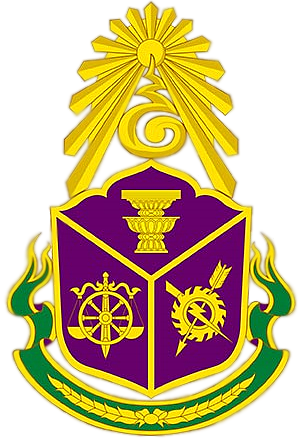 แบบตรวจการเปิดเผยข้อมูลสาธารณะ Open Data Integrity and Transparency Assessment (OIT)การประเมินคุณธรรมและความโปร่งใสในการดำเนินงานของหน่วยงานภาครัฐ ประจำปีงบประมาณ พ.ศ. 2565ตัวชี้วัดที่ 9 การเปิดเผยข้อมูลตัวชี้วัดย่อยที่ 9.1 ข้อมูลพื้นฐานตัวชี้วัดย่อยที่ 9.2 การบริหารงานตัวชี้วัดย่อยที่ 9.3 การบริหารเงินงบประมาณตัวชี้วัดย่อยที่ 9.4 การบริหารและพัฒนาทรัพยากรบุคคลตัวชี้วัดย่อยที่ 9.5 การส่งเสริมความโปร่งใสตัวชี้วัดที่ 10 การป้องกันการทุจริตตัวชี้วัดย่อยที่ 10.1 การดำเนินการเพื่อป้องกันการทุจริตตัวชี้วัดย่อยที่ 10.2 มาตรการภายในเพื่อป้องกันการทุจริตข้อประเด็นการตรวจมีไม่มีURLข้อมูลพื้นฐานข้อมูลพื้นฐานข้อมูลพื้นฐานข้อมูลพื้นฐานข้อมูลพื้นฐานO1โครงสร้างhttps://nongdoen.go.th/ https://nongdoen.go.th/content-4.htmlคำอธิบาย  :  เว็บไซต์ อบต.หนองเดิ่น https://nongdoen.go.th/- หน้าแรก แถบซ้าย หัวข้อ “ข้อมูลพื้นฐาน” หัวข้อย่อย “โครงสร้างการบริหารงาน”คำอธิบาย  :  เว็บไซต์ อบต.หนองเดิ่น https://nongdoen.go.th/- หน้าแรก แถบซ้าย หัวข้อ “ข้อมูลพื้นฐาน” หัวข้อย่อย “โครงสร้างการบริหารงาน”คำอธิบาย  :  เว็บไซต์ อบต.หนองเดิ่น https://nongdoen.go.th/- หน้าแรก แถบซ้าย หัวข้อ “ข้อมูลพื้นฐาน” หัวข้อย่อย “โครงสร้างการบริหารงาน”คำอธิบาย  :  เว็บไซต์ อบต.หนองเดิ่น https://nongdoen.go.th/- หน้าแรก แถบซ้าย หัวข้อ “ข้อมูลพื้นฐาน” หัวข้อย่อย “โครงสร้างการบริหารงาน”คำอธิบาย  :  เว็บไซต์ อบต.หนองเดิ่น https://nongdoen.go.th/- หน้าแรก แถบซ้าย หัวข้อ “ข้อมูลพื้นฐาน” หัวข้อย่อย “โครงสร้างการบริหารงาน”O2ข้อมูลผู้บริหารhttps://nongdoen.go.th/ https://nongdoen.go.th/structure-11-1.htmlhttps://nongdoen.go.th/structure-11-2.htmlhttps://nongdoen.go.th/structure-11-3.htmlคำอธิบาย  :  เว็บไซต์ อบต.หนองเดิ่น https://nongdoen.go.th/- หน้าแรก แถบซ้าย หัวข้อ “บุคลากร” หัวข้อย่อย “คณะผู้บริหาร” “สมาชิกสภา” และ “หัวหน้าส่วนราชการ”คำอธิบาย  :  เว็บไซต์ อบต.หนองเดิ่น https://nongdoen.go.th/- หน้าแรก แถบซ้าย หัวข้อ “บุคลากร” หัวข้อย่อย “คณะผู้บริหาร” “สมาชิกสภา” และ “หัวหน้าส่วนราชการ”คำอธิบาย  :  เว็บไซต์ อบต.หนองเดิ่น https://nongdoen.go.th/- หน้าแรก แถบซ้าย หัวข้อ “บุคลากร” หัวข้อย่อย “คณะผู้บริหาร” “สมาชิกสภา” และ “หัวหน้าส่วนราชการ”คำอธิบาย  :  เว็บไซต์ อบต.หนองเดิ่น https://nongdoen.go.th/- หน้าแรก แถบซ้าย หัวข้อ “บุคลากร” หัวข้อย่อย “คณะผู้บริหาร” “สมาชิกสภา” และ “หัวหน้าส่วนราชการ”คำอธิบาย  :  เว็บไซต์ อบต.หนองเดิ่น https://nongdoen.go.th/- หน้าแรก แถบซ้าย หัวข้อ “บุคลากร” หัวข้อย่อย “คณะผู้บริหาร” “สมาชิกสภา” และ “หัวหน้าส่วนราชการ”O3อำนาจหน้าที่https://nongdoen.go.th/ https://nongdoen.go.th/content-7.htmlhttps://nongdoen.go.th/content-7-28.htmlhttps://nongdoen.go.th/content-7-29.htmlhttps://nongdoen.go.th/content-7-30.htmlhttps://nongdoen.go.th/content-7-31.htmlhttps://nongdoen.go.th/content-7-32.htmlhttps://nongdoen.go.th/content-7-33.htmlhttps://nongdoen.go.th/content-7-34.htmlhttps://nongdoen.go.th/content-7-692.htmlคำอธิบาย  :  เว็บไซต์ อบต.หนองเดิ่น https://nongdoen.go.th/- หน้าแรก แถบซ้าย หัวข้อ “ข้อมูลพื้นฐาน” หัวข้อย่อย “ภารกิจ อำนาจหน้าที่” จะแบ่งภารกิจและอำนาจหน้าที่ภาพรวมของ อบต. และแยกออกเป็นแต่ละกอง คือ องค์การบริหารส่วนตำบล สำนักงานปลัด กองคลัง กองช่าง กองการศึกษาศาสนาและวัฒนธรรม กองสาธารณสุขและสิ่งแวดล้อม กองสวัสดิการสังคม และหน่วยตรวจสอบภายในคำอธิบาย  :  เว็บไซต์ อบต.หนองเดิ่น https://nongdoen.go.th/- หน้าแรก แถบซ้าย หัวข้อ “ข้อมูลพื้นฐาน” หัวข้อย่อย “ภารกิจ อำนาจหน้าที่” จะแบ่งภารกิจและอำนาจหน้าที่ภาพรวมของ อบต. และแยกออกเป็นแต่ละกอง คือ องค์การบริหารส่วนตำบล สำนักงานปลัด กองคลัง กองช่าง กองการศึกษาศาสนาและวัฒนธรรม กองสาธารณสุขและสิ่งแวดล้อม กองสวัสดิการสังคม และหน่วยตรวจสอบภายในคำอธิบาย  :  เว็บไซต์ อบต.หนองเดิ่น https://nongdoen.go.th/- หน้าแรก แถบซ้าย หัวข้อ “ข้อมูลพื้นฐาน” หัวข้อย่อย “ภารกิจ อำนาจหน้าที่” จะแบ่งภารกิจและอำนาจหน้าที่ภาพรวมของ อบต. และแยกออกเป็นแต่ละกอง คือ องค์การบริหารส่วนตำบล สำนักงานปลัด กองคลัง กองช่าง กองการศึกษาศาสนาและวัฒนธรรม กองสาธารณสุขและสิ่งแวดล้อม กองสวัสดิการสังคม และหน่วยตรวจสอบภายในคำอธิบาย  :  เว็บไซต์ อบต.หนองเดิ่น https://nongdoen.go.th/- หน้าแรก แถบซ้าย หัวข้อ “ข้อมูลพื้นฐาน” หัวข้อย่อย “ภารกิจ อำนาจหน้าที่” จะแบ่งภารกิจและอำนาจหน้าที่ภาพรวมของ อบต. และแยกออกเป็นแต่ละกอง คือ องค์การบริหารส่วนตำบล สำนักงานปลัด กองคลัง กองช่าง กองการศึกษาศาสนาและวัฒนธรรม กองสาธารณสุขและสิ่งแวดล้อม กองสวัสดิการสังคม และหน่วยตรวจสอบภายในคำอธิบาย  :  เว็บไซต์ อบต.หนองเดิ่น https://nongdoen.go.th/- หน้าแรก แถบซ้าย หัวข้อ “ข้อมูลพื้นฐาน” หัวข้อย่อย “ภารกิจ อำนาจหน้าที่” จะแบ่งภารกิจและอำนาจหน้าที่ภาพรวมของ อบต. และแยกออกเป็นแต่ละกอง คือ องค์การบริหารส่วนตำบล สำนักงานปลัด กองคลัง กองช่าง กองการศึกษาศาสนาและวัฒนธรรม กองสาธารณสุขและสิ่งแวดล้อม กองสวัสดิการสังคม และหน่วยตรวจสอบภายในO4แผนยุทธศาสตร์หรือแผนพัฒนาหน่วยงานhttps://nongdoen.go.th/ https://nongdoen.go.th/content-14.htmlhttps://nongdoen.go.th/customers/content/download/220322/0ec5024d.pdfhttps://nongdoen.go.th/customers/content/download/220322/0ec6024e.pdfคำอธิบาย  :  เว็บไซต์ อบต.หนองเดิ่น https://nongdoen.go.th/- หน้าแรก แถบซ้าย หัวข้อ “แผนพัฒนาท้องถิ่น” หัวข้อย่อย “แผนพัฒนาท้องถิ่น” เรื่อง “แผนพัฒนาท้องถิ่น (พ.ศ. 2561- พ.ศ. 2565) องค์การบริหารส่วนตำบลหนองเดิ่น” และเรื่อง “แผนพัฒนาท้องถิ่น (พ.ศ. 2561- พ.ศ. 2565) เปลี่ยนแปลง ฉบับที่ 1 องค์การบริหารส่วนตำบลหนองเดิ่น”คำอธิบาย  :  เว็บไซต์ อบต.หนองเดิ่น https://nongdoen.go.th/- หน้าแรก แถบซ้าย หัวข้อ “แผนพัฒนาท้องถิ่น” หัวข้อย่อย “แผนพัฒนาท้องถิ่น” เรื่อง “แผนพัฒนาท้องถิ่น (พ.ศ. 2561- พ.ศ. 2565) องค์การบริหารส่วนตำบลหนองเดิ่น” และเรื่อง “แผนพัฒนาท้องถิ่น (พ.ศ. 2561- พ.ศ. 2565) เปลี่ยนแปลง ฉบับที่ 1 องค์การบริหารส่วนตำบลหนองเดิ่น”คำอธิบาย  :  เว็บไซต์ อบต.หนองเดิ่น https://nongdoen.go.th/- หน้าแรก แถบซ้าย หัวข้อ “แผนพัฒนาท้องถิ่น” หัวข้อย่อย “แผนพัฒนาท้องถิ่น” เรื่อง “แผนพัฒนาท้องถิ่น (พ.ศ. 2561- พ.ศ. 2565) องค์การบริหารส่วนตำบลหนองเดิ่น” และเรื่อง “แผนพัฒนาท้องถิ่น (พ.ศ. 2561- พ.ศ. 2565) เปลี่ยนแปลง ฉบับที่ 1 องค์การบริหารส่วนตำบลหนองเดิ่น”คำอธิบาย  :  เว็บไซต์ อบต.หนองเดิ่น https://nongdoen.go.th/- หน้าแรก แถบซ้าย หัวข้อ “แผนพัฒนาท้องถิ่น” หัวข้อย่อย “แผนพัฒนาท้องถิ่น” เรื่อง “แผนพัฒนาท้องถิ่น (พ.ศ. 2561- พ.ศ. 2565) องค์การบริหารส่วนตำบลหนองเดิ่น” และเรื่อง “แผนพัฒนาท้องถิ่น (พ.ศ. 2561- พ.ศ. 2565) เปลี่ยนแปลง ฉบับที่ 1 องค์การบริหารส่วนตำบลหนองเดิ่น”คำอธิบาย  :  เว็บไซต์ อบต.หนองเดิ่น https://nongdoen.go.th/- หน้าแรก แถบซ้าย หัวข้อ “แผนพัฒนาท้องถิ่น” หัวข้อย่อย “แผนพัฒนาท้องถิ่น” เรื่อง “แผนพัฒนาท้องถิ่น (พ.ศ. 2561- พ.ศ. 2565) องค์การบริหารส่วนตำบลหนองเดิ่น” และเรื่อง “แผนพัฒนาท้องถิ่น (พ.ศ. 2561- พ.ศ. 2565) เปลี่ยนแปลง ฉบับที่ 1 องค์การบริหารส่วนตำบลหนองเดิ่น”O5ข้อมูลการติดต่อhttps://nongdoen.go.th/ https://nongdoen.go.th/content-53.htmlคำอธิบาย  :  เว็บไซต์ อบต.หนองเดิ่น https://nongdoen.go.th/- หน้าแรก เลื่อนลงไปล่างสุดของหน้าเว็บไซต์จะมีหัวข้อ “ติดต่อ/แผนที่” - เมื่อเข้าไปในหัวข้อ “ติดต่อ/แผนที่” จะแสดงข้อมูลช่องทางการติดต่อ ที่อยู่ หมายเลขโทรศัพท์/โทรสาร อีเมล์ และแผนที่ตั้ง ของ อบต.หนองเดิ่นคำอธิบาย  :  เว็บไซต์ อบต.หนองเดิ่น https://nongdoen.go.th/- หน้าแรก เลื่อนลงไปล่างสุดของหน้าเว็บไซต์จะมีหัวข้อ “ติดต่อ/แผนที่” - เมื่อเข้าไปในหัวข้อ “ติดต่อ/แผนที่” จะแสดงข้อมูลช่องทางการติดต่อ ที่อยู่ หมายเลขโทรศัพท์/โทรสาร อีเมล์ และแผนที่ตั้ง ของ อบต.หนองเดิ่นคำอธิบาย  :  เว็บไซต์ อบต.หนองเดิ่น https://nongdoen.go.th/- หน้าแรก เลื่อนลงไปล่างสุดของหน้าเว็บไซต์จะมีหัวข้อ “ติดต่อ/แผนที่” - เมื่อเข้าไปในหัวข้อ “ติดต่อ/แผนที่” จะแสดงข้อมูลช่องทางการติดต่อ ที่อยู่ หมายเลขโทรศัพท์/โทรสาร อีเมล์ และแผนที่ตั้ง ของ อบต.หนองเดิ่นคำอธิบาย  :  เว็บไซต์ อบต.หนองเดิ่น https://nongdoen.go.th/- หน้าแรก เลื่อนลงไปล่างสุดของหน้าเว็บไซต์จะมีหัวข้อ “ติดต่อ/แผนที่” - เมื่อเข้าไปในหัวข้อ “ติดต่อ/แผนที่” จะแสดงข้อมูลช่องทางการติดต่อ ที่อยู่ หมายเลขโทรศัพท์/โทรสาร อีเมล์ และแผนที่ตั้ง ของ อบต.หนองเดิ่นคำอธิบาย  :  เว็บไซต์ อบต.หนองเดิ่น https://nongdoen.go.th/- หน้าแรก เลื่อนลงไปล่างสุดของหน้าเว็บไซต์จะมีหัวข้อ “ติดต่อ/แผนที่” - เมื่อเข้าไปในหัวข้อ “ติดต่อ/แผนที่” จะแสดงข้อมูลช่องทางการติดต่อ ที่อยู่ หมายเลขโทรศัพท์/โทรสาร อีเมล์ และแผนที่ตั้ง ของ อบต.หนองเดิ่นO6กฎหมายที่เกี่ยวข้องhttps://nongdoen.go.th/ https://nongdoen.go.th/content-9.htmlhttps://nongdoen.go.th/customers/content/download/220322/0ecd0252.pdfhttps://nongdoen.go.th/customers/content/download/220322/0ec9024e.pdfhttps://nongdoen.go.th/customers/content/download/220322/0ec7024c.pdfคำอธิบาย  :  เว็บไซต์ อบต.หนองเดิ่น https://nongdoen.go.th/- หน้าแรก เลื่อนลงมาแถบสีเขียวแถบที่สอง จะเห็นแบนเบอร์ หัวข้อ “กฎหมายที่เกี่ยวข้อง” - เมื่อเข้าไปในหัวข้อ “กฎหมายที่เกี่ยวข้อง” จะแสดงระเบียบ กฎหมายที่เกี่ยวข้องในการดำเนินงานหรือการปฏิบัติงานของ อบต.หนองเดิ่น เช่น ระเบียบกระทรวงมหาดไทยว่าด้วยค่าใช้จ่ายในการเดินทางไปราชการของเจ้าหน้าที่ท้องถิ่น พ.ศ. 2555, ระเบียบกระทรวงมหาดไทยว่าด้วยค่าใช้จ่ายเพื่อช่วยเหลือประชาชนตามอำนาจหน้าที่ขององค์กรปกครองส่วนท้องถิ่น พ.ศ. 2560, ระเบียบกระทรวงมหาดไทยว่าด้วยการรับเงิน การเบิกจ่ายเงิน การฝากเงิน การเก็บรักษาเงิน และการตรวจเงินขององค์กรปกครองส่วนท้องถิ่น พ.ศ. 2547คำอธิบาย  :  เว็บไซต์ อบต.หนองเดิ่น https://nongdoen.go.th/- หน้าแรก เลื่อนลงมาแถบสีเขียวแถบที่สอง จะเห็นแบนเบอร์ หัวข้อ “กฎหมายที่เกี่ยวข้อง” - เมื่อเข้าไปในหัวข้อ “กฎหมายที่เกี่ยวข้อง” จะแสดงระเบียบ กฎหมายที่เกี่ยวข้องในการดำเนินงานหรือการปฏิบัติงานของ อบต.หนองเดิ่น เช่น ระเบียบกระทรวงมหาดไทยว่าด้วยค่าใช้จ่ายในการเดินทางไปราชการของเจ้าหน้าที่ท้องถิ่น พ.ศ. 2555, ระเบียบกระทรวงมหาดไทยว่าด้วยค่าใช้จ่ายเพื่อช่วยเหลือประชาชนตามอำนาจหน้าที่ขององค์กรปกครองส่วนท้องถิ่น พ.ศ. 2560, ระเบียบกระทรวงมหาดไทยว่าด้วยการรับเงิน การเบิกจ่ายเงิน การฝากเงิน การเก็บรักษาเงิน และการตรวจเงินขององค์กรปกครองส่วนท้องถิ่น พ.ศ. 2547คำอธิบาย  :  เว็บไซต์ อบต.หนองเดิ่น https://nongdoen.go.th/- หน้าแรก เลื่อนลงมาแถบสีเขียวแถบที่สอง จะเห็นแบนเบอร์ หัวข้อ “กฎหมายที่เกี่ยวข้อง” - เมื่อเข้าไปในหัวข้อ “กฎหมายที่เกี่ยวข้อง” จะแสดงระเบียบ กฎหมายที่เกี่ยวข้องในการดำเนินงานหรือการปฏิบัติงานของ อบต.หนองเดิ่น เช่น ระเบียบกระทรวงมหาดไทยว่าด้วยค่าใช้จ่ายในการเดินทางไปราชการของเจ้าหน้าที่ท้องถิ่น พ.ศ. 2555, ระเบียบกระทรวงมหาดไทยว่าด้วยค่าใช้จ่ายเพื่อช่วยเหลือประชาชนตามอำนาจหน้าที่ขององค์กรปกครองส่วนท้องถิ่น พ.ศ. 2560, ระเบียบกระทรวงมหาดไทยว่าด้วยการรับเงิน การเบิกจ่ายเงิน การฝากเงิน การเก็บรักษาเงิน และการตรวจเงินขององค์กรปกครองส่วนท้องถิ่น พ.ศ. 2547คำอธิบาย  :  เว็บไซต์ อบต.หนองเดิ่น https://nongdoen.go.th/- หน้าแรก เลื่อนลงมาแถบสีเขียวแถบที่สอง จะเห็นแบนเบอร์ หัวข้อ “กฎหมายที่เกี่ยวข้อง” - เมื่อเข้าไปในหัวข้อ “กฎหมายที่เกี่ยวข้อง” จะแสดงระเบียบ กฎหมายที่เกี่ยวข้องในการดำเนินงานหรือการปฏิบัติงานของ อบต.หนองเดิ่น เช่น ระเบียบกระทรวงมหาดไทยว่าด้วยค่าใช้จ่ายในการเดินทางไปราชการของเจ้าหน้าที่ท้องถิ่น พ.ศ. 2555, ระเบียบกระทรวงมหาดไทยว่าด้วยค่าใช้จ่ายเพื่อช่วยเหลือประชาชนตามอำนาจหน้าที่ขององค์กรปกครองส่วนท้องถิ่น พ.ศ. 2560, ระเบียบกระทรวงมหาดไทยว่าด้วยการรับเงิน การเบิกจ่ายเงิน การฝากเงิน การเก็บรักษาเงิน และการตรวจเงินขององค์กรปกครองส่วนท้องถิ่น พ.ศ. 2547คำอธิบาย  :  เว็บไซต์ อบต.หนองเดิ่น https://nongdoen.go.th/- หน้าแรก เลื่อนลงมาแถบสีเขียวแถบที่สอง จะเห็นแบนเบอร์ หัวข้อ “กฎหมายที่เกี่ยวข้อง” - เมื่อเข้าไปในหัวข้อ “กฎหมายที่เกี่ยวข้อง” จะแสดงระเบียบ กฎหมายที่เกี่ยวข้องในการดำเนินงานหรือการปฏิบัติงานของ อบต.หนองเดิ่น เช่น ระเบียบกระทรวงมหาดไทยว่าด้วยค่าใช้จ่ายในการเดินทางไปราชการของเจ้าหน้าที่ท้องถิ่น พ.ศ. 2555, ระเบียบกระทรวงมหาดไทยว่าด้วยค่าใช้จ่ายเพื่อช่วยเหลือประชาชนตามอำนาจหน้าที่ขององค์กรปกครองส่วนท้องถิ่น พ.ศ. 2560, ระเบียบกระทรวงมหาดไทยว่าด้วยการรับเงิน การเบิกจ่ายเงิน การฝากเงิน การเก็บรักษาเงิน และการตรวจเงินขององค์กรปกครองส่วนท้องถิ่น พ.ศ. 2547ข่าวประชาสัมพันธ์ข่าวประชาสัมพันธ์ข่าวประชาสัมพันธ์ข่าวประชาสัมพันธ์ข่าวประชาสัมพันธ์O7ข่าวประชาสัมพันธ์https://nongdoen.go.th/ https://nongdoen.go.th/content-55.htmlhttps://nongdoen.go.th/content-55-631.htmlhttps://nongdoen.go.th/content-55-623.htmlhttps://nongdoen.go.th/content-55-622.htmlคำอธิบาย  :  เว็บไซต์ อบต.หนองเดิ่น www.nongdoen.go.th - หน้าแรก ข้างรูปผู้บริหาร มีหัวข้อ “ข่าวประชาสัมพันธ์” สามารถกดที่ “ประชาสัมพันธ์เพิ่มเติม...” เพื่อเข้าไปดูข่าวประชาสัมพันธ์อื่นๆ เพิ่มเติมได้ เช่น ประกาศองค์การบริหารส่วนตำบลหนองเดิ่น เรื่อง การยื่นแบบและชำระภาษีป้าย ประจำปี 2565, ประกาศองค์การบริหารส่วนตำบลหนองเดิ่น เรื่อง ราคาประเมินทุนทรัพย์ของที่ดินและสิ่งปลูกสร้าง (ภ.ด.ส.1), ประกาศ องค์การบริหารส่วนตำบลหนิงเดิ่น เรื่องประชาสัมพันธ์ ภาษีที่ดินและสิ่งปลูกสร้างและภาษีป้าย ประจำปี 2565คำอธิบาย  :  เว็บไซต์ อบต.หนองเดิ่น www.nongdoen.go.th - หน้าแรก ข้างรูปผู้บริหาร มีหัวข้อ “ข่าวประชาสัมพันธ์” สามารถกดที่ “ประชาสัมพันธ์เพิ่มเติม...” เพื่อเข้าไปดูข่าวประชาสัมพันธ์อื่นๆ เพิ่มเติมได้ เช่น ประกาศองค์การบริหารส่วนตำบลหนองเดิ่น เรื่อง การยื่นแบบและชำระภาษีป้าย ประจำปี 2565, ประกาศองค์การบริหารส่วนตำบลหนองเดิ่น เรื่อง ราคาประเมินทุนทรัพย์ของที่ดินและสิ่งปลูกสร้าง (ภ.ด.ส.1), ประกาศ องค์การบริหารส่วนตำบลหนิงเดิ่น เรื่องประชาสัมพันธ์ ภาษีที่ดินและสิ่งปลูกสร้างและภาษีป้าย ประจำปี 2565คำอธิบาย  :  เว็บไซต์ อบต.หนองเดิ่น www.nongdoen.go.th - หน้าแรก ข้างรูปผู้บริหาร มีหัวข้อ “ข่าวประชาสัมพันธ์” สามารถกดที่ “ประชาสัมพันธ์เพิ่มเติม...” เพื่อเข้าไปดูข่าวประชาสัมพันธ์อื่นๆ เพิ่มเติมได้ เช่น ประกาศองค์การบริหารส่วนตำบลหนองเดิ่น เรื่อง การยื่นแบบและชำระภาษีป้าย ประจำปี 2565, ประกาศองค์การบริหารส่วนตำบลหนองเดิ่น เรื่อง ราคาประเมินทุนทรัพย์ของที่ดินและสิ่งปลูกสร้าง (ภ.ด.ส.1), ประกาศ องค์การบริหารส่วนตำบลหนิงเดิ่น เรื่องประชาสัมพันธ์ ภาษีที่ดินและสิ่งปลูกสร้างและภาษีป้าย ประจำปี 2565คำอธิบาย  :  เว็บไซต์ อบต.หนองเดิ่น www.nongdoen.go.th - หน้าแรก ข้างรูปผู้บริหาร มีหัวข้อ “ข่าวประชาสัมพันธ์” สามารถกดที่ “ประชาสัมพันธ์เพิ่มเติม...” เพื่อเข้าไปดูข่าวประชาสัมพันธ์อื่นๆ เพิ่มเติมได้ เช่น ประกาศองค์การบริหารส่วนตำบลหนองเดิ่น เรื่อง การยื่นแบบและชำระภาษีป้าย ประจำปี 2565, ประกาศองค์การบริหารส่วนตำบลหนองเดิ่น เรื่อง ราคาประเมินทุนทรัพย์ของที่ดินและสิ่งปลูกสร้าง (ภ.ด.ส.1), ประกาศ องค์การบริหารส่วนตำบลหนิงเดิ่น เรื่องประชาสัมพันธ์ ภาษีที่ดินและสิ่งปลูกสร้างและภาษีป้าย ประจำปี 2565คำอธิบาย  :  เว็บไซต์ อบต.หนองเดิ่น www.nongdoen.go.th - หน้าแรก ข้างรูปผู้บริหาร มีหัวข้อ “ข่าวประชาสัมพันธ์” สามารถกดที่ “ประชาสัมพันธ์เพิ่มเติม...” เพื่อเข้าไปดูข่าวประชาสัมพันธ์อื่นๆ เพิ่มเติมได้ เช่น ประกาศองค์การบริหารส่วนตำบลหนองเดิ่น เรื่อง การยื่นแบบและชำระภาษีป้าย ประจำปี 2565, ประกาศองค์การบริหารส่วนตำบลหนองเดิ่น เรื่อง ราคาประเมินทุนทรัพย์ของที่ดินและสิ่งปลูกสร้าง (ภ.ด.ส.1), ประกาศ องค์การบริหารส่วนตำบลหนิงเดิ่น เรื่องประชาสัมพันธ์ ภาษีที่ดินและสิ่งปลูกสร้างและภาษีป้าย ประจำปี 2565การปฏิสัมพันธ์ข้อมูลการปฏิสัมพันธ์ข้อมูลการปฏิสัมพันธ์ข้อมูลการปฏิสัมพันธ์ข้อมูลการปฏิสัมพันธ์ข้อมูลO8Q&Ahttps://nongdoen.go.th/ https://nongdoen.go.th/webboard-61.htmlhttps://nongdoen.go.th/webboard-61-6.htmlคำอธิบาย  :  เว็บไซต์ อบต.หนองเดิ่น www.nongdoen.go.th - หน้าแรก เลื่อนลงมาแถบสีเขียวแถบที่สอง จะเห็นแบนเบอร์ หัวข้อ “กระดานสนทนา” กดเข้าไปจะเห็นปุ่ม “ตั้งกระทู้” สามารถกดตั้งกระทู้เพื่อสอบถามข้อมูล ตอบคำถามหรือแสดงความคิดเห็นในประเด็นที่มีผู้ตั้งกระทู้ไว้ได้คำอธิบาย  :  เว็บไซต์ อบต.หนองเดิ่น www.nongdoen.go.th - หน้าแรก เลื่อนลงมาแถบสีเขียวแถบที่สอง จะเห็นแบนเบอร์ หัวข้อ “กระดานสนทนา” กดเข้าไปจะเห็นปุ่ม “ตั้งกระทู้” สามารถกดตั้งกระทู้เพื่อสอบถามข้อมูล ตอบคำถามหรือแสดงความคิดเห็นในประเด็นที่มีผู้ตั้งกระทู้ไว้ได้คำอธิบาย  :  เว็บไซต์ อบต.หนองเดิ่น www.nongdoen.go.th - หน้าแรก เลื่อนลงมาแถบสีเขียวแถบที่สอง จะเห็นแบนเบอร์ หัวข้อ “กระดานสนทนา” กดเข้าไปจะเห็นปุ่ม “ตั้งกระทู้” สามารถกดตั้งกระทู้เพื่อสอบถามข้อมูล ตอบคำถามหรือแสดงความคิดเห็นในประเด็นที่มีผู้ตั้งกระทู้ไว้ได้คำอธิบาย  :  เว็บไซต์ อบต.หนองเดิ่น www.nongdoen.go.th - หน้าแรก เลื่อนลงมาแถบสีเขียวแถบที่สอง จะเห็นแบนเบอร์ หัวข้อ “กระดานสนทนา” กดเข้าไปจะเห็นปุ่ม “ตั้งกระทู้” สามารถกดตั้งกระทู้เพื่อสอบถามข้อมูล ตอบคำถามหรือแสดงความคิดเห็นในประเด็นที่มีผู้ตั้งกระทู้ไว้ได้คำอธิบาย  :  เว็บไซต์ อบต.หนองเดิ่น www.nongdoen.go.th - หน้าแรก เลื่อนลงมาแถบสีเขียวแถบที่สอง จะเห็นแบนเบอร์ หัวข้อ “กระดานสนทนา” กดเข้าไปจะเห็นปุ่ม “ตั้งกระทู้” สามารถกดตั้งกระทู้เพื่อสอบถามข้อมูล ตอบคำถามหรือแสดงความคิดเห็นในประเด็นที่มีผู้ตั้งกระทู้ไว้ได้O9Social Networkhttps://nongdoen.go.th/ https://www.facebook.com/loveth.co/คำอธิบาย  :  เว็บไซต์ อบต.หนองเดิ่น www.nongdoen.go.th - หน้าแรก เลื่อนลงมาด้านล่างสุดของหน้าเว็บไซต์ จะมีช่องทางการเชื่อมต่อ Facebook “อบต.หนองเดิ่น จ.บึงกาฬ” https://www.facebook.com/loveth.co/คำอธิบาย  :  เว็บไซต์ อบต.หนองเดิ่น www.nongdoen.go.th - หน้าแรก เลื่อนลงมาด้านล่างสุดของหน้าเว็บไซต์ จะมีช่องทางการเชื่อมต่อ Facebook “อบต.หนองเดิ่น จ.บึงกาฬ” https://www.facebook.com/loveth.co/คำอธิบาย  :  เว็บไซต์ อบต.หนองเดิ่น www.nongdoen.go.th - หน้าแรก เลื่อนลงมาด้านล่างสุดของหน้าเว็บไซต์ จะมีช่องทางการเชื่อมต่อ Facebook “อบต.หนองเดิ่น จ.บึงกาฬ” https://www.facebook.com/loveth.co/คำอธิบาย  :  เว็บไซต์ อบต.หนองเดิ่น www.nongdoen.go.th - หน้าแรก เลื่อนลงมาด้านล่างสุดของหน้าเว็บไซต์ จะมีช่องทางการเชื่อมต่อ Facebook “อบต.หนองเดิ่น จ.บึงกาฬ” https://www.facebook.com/loveth.co/คำอธิบาย  :  เว็บไซต์ อบต.หนองเดิ่น www.nongdoen.go.th - หน้าแรก เลื่อนลงมาด้านล่างสุดของหน้าเว็บไซต์ จะมีช่องทางการเชื่อมต่อ Facebook “อบต.หนองเดิ่น จ.บึงกาฬ” https://www.facebook.com/loveth.co/ข้อประเด็นการตรวจมีไม่มีURLแผนการดำเนินงานแผนการดำเนินงานแผนการดำเนินงานแผนการดำเนินงานแผนการดำเนินงานO10แผนการดำเนินงานประจำปีhttps://nongdoen.go.th/ https://nongdoen.go.th/content-13.htmlhttps://nongdoen.go.th/customers/content/download/220324/0eca024e.pdfคำอธิบาย  :  เว็บไซต์ อบต.หนองเดิ่น www.nongdoen.go.th - หน้าแรก แถบซ้าย หัวข้อ "แผนพัฒนาท้องถิ่น" หัวข้อย่อย "แผนดำเนินงาน" เรื่อง "แผนการดำเนินงาน ประจำปีงบประมาณ พ.ศ. 2565"คำอธิบาย  :  เว็บไซต์ อบต.หนองเดิ่น www.nongdoen.go.th - หน้าแรก แถบซ้าย หัวข้อ "แผนพัฒนาท้องถิ่น" หัวข้อย่อย "แผนดำเนินงาน" เรื่อง "แผนการดำเนินงาน ประจำปีงบประมาณ พ.ศ. 2565"คำอธิบาย  :  เว็บไซต์ อบต.หนองเดิ่น www.nongdoen.go.th - หน้าแรก แถบซ้าย หัวข้อ "แผนพัฒนาท้องถิ่น" หัวข้อย่อย "แผนดำเนินงาน" เรื่อง "แผนการดำเนินงาน ประจำปีงบประมาณ พ.ศ. 2565"คำอธิบาย  :  เว็บไซต์ อบต.หนองเดิ่น www.nongdoen.go.th - หน้าแรก แถบซ้าย หัวข้อ "แผนพัฒนาท้องถิ่น" หัวข้อย่อย "แผนดำเนินงาน" เรื่อง "แผนการดำเนินงาน ประจำปีงบประมาณ พ.ศ. 2565"คำอธิบาย  :  เว็บไซต์ อบต.หนองเดิ่น www.nongdoen.go.th - หน้าแรก แถบซ้าย หัวข้อ "แผนพัฒนาท้องถิ่น" หัวข้อย่อย "แผนดำเนินงาน" เรื่อง "แผนการดำเนินงาน ประจำปีงบประมาณ พ.ศ. 2565"O11รายงานการกำกับติดตามการดำเนินงานประจำปี รอบ 6 เดือนhttps://nongdoen.go.th/ https://nongdoen.go.th/content-33.htmlhttps://nongdoen.go.th/customers/content/download/220412/0ec2024a.pdfคำอธิบาย  :  เว็บไซต์ อบต.หนองเดิ่น www.nongdoen.go.th - หน้าแรก แถบซ้าย หัวข้อ "ผลการดำเนินงาน" หัวข้อย่อย "รายงานผลการดำเนินงาน" เรื่อง "รายงานผลการดำเนินงาน รอบ 6 เดือน ปีงบประมาณ พ.ศ. 2565 (ต.ค. 64 - มี.ค. 65)"คำอธิบาย  :  เว็บไซต์ อบต.หนองเดิ่น www.nongdoen.go.th - หน้าแรก แถบซ้าย หัวข้อ "ผลการดำเนินงาน" หัวข้อย่อย "รายงานผลการดำเนินงาน" เรื่อง "รายงานผลการดำเนินงาน รอบ 6 เดือน ปีงบประมาณ พ.ศ. 2565 (ต.ค. 64 - มี.ค. 65)"คำอธิบาย  :  เว็บไซต์ อบต.หนองเดิ่น www.nongdoen.go.th - หน้าแรก แถบซ้าย หัวข้อ "ผลการดำเนินงาน" หัวข้อย่อย "รายงานผลการดำเนินงาน" เรื่อง "รายงานผลการดำเนินงาน รอบ 6 เดือน ปีงบประมาณ พ.ศ. 2565 (ต.ค. 64 - มี.ค. 65)"คำอธิบาย  :  เว็บไซต์ อบต.หนองเดิ่น www.nongdoen.go.th - หน้าแรก แถบซ้าย หัวข้อ "ผลการดำเนินงาน" หัวข้อย่อย "รายงานผลการดำเนินงาน" เรื่อง "รายงานผลการดำเนินงาน รอบ 6 เดือน ปีงบประมาณ พ.ศ. 2565 (ต.ค. 64 - มี.ค. 65)"คำอธิบาย  :  เว็บไซต์ อบต.หนองเดิ่น www.nongdoen.go.th - หน้าแรก แถบซ้าย หัวข้อ "ผลการดำเนินงาน" หัวข้อย่อย "รายงานผลการดำเนินงาน" เรื่อง "รายงานผลการดำเนินงาน รอบ 6 เดือน ปีงบประมาณ พ.ศ. 2565 (ต.ค. 64 - มี.ค. 65)"O12รายงานผลการดำเนินงานประจำปีhttps://nongdoen.go.th/ https://nongdoen.go.th/content-33.htmlhttps://nongdoen.go.th/customers/content/download/220331/0ed40257.pdfคำอธิบาย  :  เว็บไซต์ อบต.หนองเดิ่น www.nongdoen.go.th- หน้าแรก แถบซ้าย หัวข้อ "ผลการดำเนินงาน" หัวข้อย่อย "รายงานผลการดำเนินงาน" เรื่อง "รายงานผลการดำเนินงาน ประจำปีงบประมาณ พ.ศ. 2564 "คำอธิบาย  :  เว็บไซต์ อบต.หนองเดิ่น www.nongdoen.go.th- หน้าแรก แถบซ้าย หัวข้อ "ผลการดำเนินงาน" หัวข้อย่อย "รายงานผลการดำเนินงาน" เรื่อง "รายงานผลการดำเนินงาน ประจำปีงบประมาณ พ.ศ. 2564 "คำอธิบาย  :  เว็บไซต์ อบต.หนองเดิ่น www.nongdoen.go.th- หน้าแรก แถบซ้าย หัวข้อ "ผลการดำเนินงาน" หัวข้อย่อย "รายงานผลการดำเนินงาน" เรื่อง "รายงานผลการดำเนินงาน ประจำปีงบประมาณ พ.ศ. 2564 "คำอธิบาย  :  เว็บไซต์ อบต.หนองเดิ่น www.nongdoen.go.th- หน้าแรก แถบซ้าย หัวข้อ "ผลการดำเนินงาน" หัวข้อย่อย "รายงานผลการดำเนินงาน" เรื่อง "รายงานผลการดำเนินงาน ประจำปีงบประมาณ พ.ศ. 2564 "คำอธิบาย  :  เว็บไซต์ อบต.หนองเดิ่น www.nongdoen.go.th- หน้าแรก แถบซ้าย หัวข้อ "ผลการดำเนินงาน" หัวข้อย่อย "รายงานผลการดำเนินงาน" เรื่อง "รายงานผลการดำเนินงาน ประจำปีงบประมาณ พ.ศ. 2564 "การปฏิบัติงานการปฏิบัติงานการปฏิบัติงานการปฏิบัติงานการปฏิบัติงานO13คู่มือหรือมาตรฐานการปฏิบัติงานhttps://nongdoen.go.th/ https://nongdoen.go.th/content-8.htmlhttps://nongdoen.go.th/customers/content/download/210823/0eaf0243.pdfhttps://nongdoen.go.th/customers/content/download/210823/0eae0242.pdfhttps://nongdoen.go.th/customers/content/download/210823/0eb5024a.pdfคำอธิบาย  :  เว็บไซต์ อบต.หนองเดิ่น www.nongdoen.go.th - หน้าแรก เลื่อนลงมาแถบสีเขียวที่สอง จะเห็นแบนเนอร์ “คู่มือและมาตรฐานการปฏิบัติงาน” กดเข้าไปจะมีคู่มือฯ เช่น1. คู่มือการปฏิบัติงานในระบบบัญชีคอมพิวเตอร์ของ อปท. (e-LAAS)2. คู่มือการปฏิบัติงานการลงทะเบียนและยื่นคำขอรับเงินเบี้ยยังชีพผู้สูงอายุ เบี้ยยังชีพผู้ป่วยเอดส์ เบี้ยความพิการ3. คู่มือการปฏิบัติงานการก่อสร้าง ปรับปรุง ซ่อมแซม และการขอรับการสนับสนุนงบประมาณคำอธิบาย  :  เว็บไซต์ อบต.หนองเดิ่น www.nongdoen.go.th - หน้าแรก เลื่อนลงมาแถบสีเขียวที่สอง จะเห็นแบนเนอร์ “คู่มือและมาตรฐานการปฏิบัติงาน” กดเข้าไปจะมีคู่มือฯ เช่น1. คู่มือการปฏิบัติงานในระบบบัญชีคอมพิวเตอร์ของ อปท. (e-LAAS)2. คู่มือการปฏิบัติงานการลงทะเบียนและยื่นคำขอรับเงินเบี้ยยังชีพผู้สูงอายุ เบี้ยยังชีพผู้ป่วยเอดส์ เบี้ยความพิการ3. คู่มือการปฏิบัติงานการก่อสร้าง ปรับปรุง ซ่อมแซม และการขอรับการสนับสนุนงบประมาณคำอธิบาย  :  เว็บไซต์ อบต.หนองเดิ่น www.nongdoen.go.th - หน้าแรก เลื่อนลงมาแถบสีเขียวที่สอง จะเห็นแบนเนอร์ “คู่มือและมาตรฐานการปฏิบัติงาน” กดเข้าไปจะมีคู่มือฯ เช่น1. คู่มือการปฏิบัติงานในระบบบัญชีคอมพิวเตอร์ของ อปท. (e-LAAS)2. คู่มือการปฏิบัติงานการลงทะเบียนและยื่นคำขอรับเงินเบี้ยยังชีพผู้สูงอายุ เบี้ยยังชีพผู้ป่วยเอดส์ เบี้ยความพิการ3. คู่มือการปฏิบัติงานการก่อสร้าง ปรับปรุง ซ่อมแซม และการขอรับการสนับสนุนงบประมาณคำอธิบาย  :  เว็บไซต์ อบต.หนองเดิ่น www.nongdoen.go.th - หน้าแรก เลื่อนลงมาแถบสีเขียวที่สอง จะเห็นแบนเนอร์ “คู่มือและมาตรฐานการปฏิบัติงาน” กดเข้าไปจะมีคู่มือฯ เช่น1. คู่มือการปฏิบัติงานในระบบบัญชีคอมพิวเตอร์ของ อปท. (e-LAAS)2. คู่มือการปฏิบัติงานการลงทะเบียนและยื่นคำขอรับเงินเบี้ยยังชีพผู้สูงอายุ เบี้ยยังชีพผู้ป่วยเอดส์ เบี้ยความพิการ3. คู่มือการปฏิบัติงานการก่อสร้าง ปรับปรุง ซ่อมแซม และการขอรับการสนับสนุนงบประมาณคำอธิบาย  :  เว็บไซต์ อบต.หนองเดิ่น www.nongdoen.go.th - หน้าแรก เลื่อนลงมาแถบสีเขียวที่สอง จะเห็นแบนเนอร์ “คู่มือและมาตรฐานการปฏิบัติงาน” กดเข้าไปจะมีคู่มือฯ เช่น1. คู่มือการปฏิบัติงานในระบบบัญชีคอมพิวเตอร์ของ อปท. (e-LAAS)2. คู่มือการปฏิบัติงานการลงทะเบียนและยื่นคำขอรับเงินเบี้ยยังชีพผู้สูงอายุ เบี้ยยังชีพผู้ป่วยเอดส์ เบี้ยความพิการ3. คู่มือการปฏิบัติงานการก่อสร้าง ปรับปรุง ซ่อมแซม และการขอรับการสนับสนุนงบประมาณการให้บริการการให้บริการการให้บริการการให้บริการการให้บริการO14คู่มือหรือมาตรฐานการให้บริการhttps://nongdoen.go.th/https://nongdoen.go.th/content-46.htmlhttps://nongdoen.go.th/customers/content/download/210827/0ec0024d.pdfhttps://nongdoen.go.th/customers/content/download/210827/0ebf024c.pdfhttps://nongdoen.go.th/customers/content/download/210827/0ebc0249.pdfคำอธิบาย  :  เว็บไซต์ อบต.หนองเดิ่น www.nongdoen.go.th - หน้าแรก เลื่อนลงมาแถบสีเขียวที่สอง จะเห็นแบนเนอร์ “คู่มือและมาตรฐานการให้บริการ” กดเข้าไปจะมีคู่มือฯ เช่น1. การขอรับการสงเคราะห์ผู้ป่วยเอดส์2. การจดทะเบียนพาณิชย์ (ตั้งใหม่) ตาม พ.ร.บ. ทะเบียนพาณิชย์ พ.ศ. 2499 กรณีผู้ขอจดทะเบียนเป็นบุคคลธรรมดา3. การรับชำระภาษีป้ายคำอธิบาย  :  เว็บไซต์ อบต.หนองเดิ่น www.nongdoen.go.th - หน้าแรก เลื่อนลงมาแถบสีเขียวที่สอง จะเห็นแบนเนอร์ “คู่มือและมาตรฐานการให้บริการ” กดเข้าไปจะมีคู่มือฯ เช่น1. การขอรับการสงเคราะห์ผู้ป่วยเอดส์2. การจดทะเบียนพาณิชย์ (ตั้งใหม่) ตาม พ.ร.บ. ทะเบียนพาณิชย์ พ.ศ. 2499 กรณีผู้ขอจดทะเบียนเป็นบุคคลธรรมดา3. การรับชำระภาษีป้ายคำอธิบาย  :  เว็บไซต์ อบต.หนองเดิ่น www.nongdoen.go.th - หน้าแรก เลื่อนลงมาแถบสีเขียวที่สอง จะเห็นแบนเนอร์ “คู่มือและมาตรฐานการให้บริการ” กดเข้าไปจะมีคู่มือฯ เช่น1. การขอรับการสงเคราะห์ผู้ป่วยเอดส์2. การจดทะเบียนพาณิชย์ (ตั้งใหม่) ตาม พ.ร.บ. ทะเบียนพาณิชย์ พ.ศ. 2499 กรณีผู้ขอจดทะเบียนเป็นบุคคลธรรมดา3. การรับชำระภาษีป้ายคำอธิบาย  :  เว็บไซต์ อบต.หนองเดิ่น www.nongdoen.go.th - หน้าแรก เลื่อนลงมาแถบสีเขียวที่สอง จะเห็นแบนเนอร์ “คู่มือและมาตรฐานการให้บริการ” กดเข้าไปจะมีคู่มือฯ เช่น1. การขอรับการสงเคราะห์ผู้ป่วยเอดส์2. การจดทะเบียนพาณิชย์ (ตั้งใหม่) ตาม พ.ร.บ. ทะเบียนพาณิชย์ พ.ศ. 2499 กรณีผู้ขอจดทะเบียนเป็นบุคคลธรรมดา3. การรับชำระภาษีป้ายคำอธิบาย  :  เว็บไซต์ อบต.หนองเดิ่น www.nongdoen.go.th - หน้าแรก เลื่อนลงมาแถบสีเขียวที่สอง จะเห็นแบนเนอร์ “คู่มือและมาตรฐานการให้บริการ” กดเข้าไปจะมีคู่มือฯ เช่น1. การขอรับการสงเคราะห์ผู้ป่วยเอดส์2. การจดทะเบียนพาณิชย์ (ตั้งใหม่) ตาม พ.ร.บ. ทะเบียนพาณิชย์ พ.ศ. 2499 กรณีผู้ขอจดทะเบียนเป็นบุคคลธรรมดา3. การรับชำระภาษีป้ายO15ข้อมูลเชิงสถิติการให้บริการhttps://nongdoen.go.th/https://nongdoen.go.th/content-34.htmlhttps://nongdoen.go.th/customers/content/download/220420/0ec7024e.pdfคำอธิบาย  :  เว็บไซต์ อบต.หนองเดิ่น www.nongdoen.go.th - หน้าแรก แถบซ้าย หัวข้อ “ผลการดำเนินงาน” หัวข้อย่อย “รายงานสถิติการให้บริการประชาชน” เรื่อง “รายงานสถิติการให้บริการประชาชนของ อบต.หนองเดิ่น ประจำปีงบประมาณ พ.ศ. 2565 รอบ 6 เดือน (ต.ค. 64 - มี.ค. 65)”คำอธิบาย  :  เว็บไซต์ อบต.หนองเดิ่น www.nongdoen.go.th - หน้าแรก แถบซ้าย หัวข้อ “ผลการดำเนินงาน” หัวข้อย่อย “รายงานสถิติการให้บริการประชาชน” เรื่อง “รายงานสถิติการให้บริการประชาชนของ อบต.หนองเดิ่น ประจำปีงบประมาณ พ.ศ. 2565 รอบ 6 เดือน (ต.ค. 64 - มี.ค. 65)”คำอธิบาย  :  เว็บไซต์ อบต.หนองเดิ่น www.nongdoen.go.th - หน้าแรก แถบซ้าย หัวข้อ “ผลการดำเนินงาน” หัวข้อย่อย “รายงานสถิติการให้บริการประชาชน” เรื่อง “รายงานสถิติการให้บริการประชาชนของ อบต.หนองเดิ่น ประจำปีงบประมาณ พ.ศ. 2565 รอบ 6 เดือน (ต.ค. 64 - มี.ค. 65)”คำอธิบาย  :  เว็บไซต์ อบต.หนองเดิ่น www.nongdoen.go.th - หน้าแรก แถบซ้าย หัวข้อ “ผลการดำเนินงาน” หัวข้อย่อย “รายงานสถิติการให้บริการประชาชน” เรื่อง “รายงานสถิติการให้บริการประชาชนของ อบต.หนองเดิ่น ประจำปีงบประมาณ พ.ศ. 2565 รอบ 6 เดือน (ต.ค. 64 - มี.ค. 65)”คำอธิบาย  :  เว็บไซต์ อบต.หนองเดิ่น www.nongdoen.go.th - หน้าแรก แถบซ้าย หัวข้อ “ผลการดำเนินงาน” หัวข้อย่อย “รายงานสถิติการให้บริการประชาชน” เรื่อง “รายงานสถิติการให้บริการประชาชนของ อบต.หนองเดิ่น ประจำปีงบประมาณ พ.ศ. 2565 รอบ 6 เดือน (ต.ค. 64 - มี.ค. 65)”O16รายงานผลการสำรวจความพึงพอใจการให้บริการhttps://nongdoen.go.th/https://nongdoen.go.th/content-33.htmlhttps://nongdoen.go.th/customers/content/download/220328/0ece0252.pdfคำอธิบาย  :  เว็บไซต์ อบต.หนองเดิ่น www.nongdoen.go.th - หน้าแรก แถบซ้าย หัวข้อ “ผลการดำเนินงาน” หัวข้อย่อย “รายงานผลการดำเนินงาน” เรื่อง “รายงานการประเมินความพึงพอใจของประชาชนต่อคุณภาพการให้บริการของ อบต.หนองเดิ่น ประจำปีงบประมาณ พ.ศ. 2564”คำอธิบาย  :  เว็บไซต์ อบต.หนองเดิ่น www.nongdoen.go.th - หน้าแรก แถบซ้าย หัวข้อ “ผลการดำเนินงาน” หัวข้อย่อย “รายงานผลการดำเนินงาน” เรื่อง “รายงานการประเมินความพึงพอใจของประชาชนต่อคุณภาพการให้บริการของ อบต.หนองเดิ่น ประจำปีงบประมาณ พ.ศ. 2564”คำอธิบาย  :  เว็บไซต์ อบต.หนองเดิ่น www.nongdoen.go.th - หน้าแรก แถบซ้าย หัวข้อ “ผลการดำเนินงาน” หัวข้อย่อย “รายงานผลการดำเนินงาน” เรื่อง “รายงานการประเมินความพึงพอใจของประชาชนต่อคุณภาพการให้บริการของ อบต.หนองเดิ่น ประจำปีงบประมาณ พ.ศ. 2564”คำอธิบาย  :  เว็บไซต์ อบต.หนองเดิ่น www.nongdoen.go.th - หน้าแรก แถบซ้าย หัวข้อ “ผลการดำเนินงาน” หัวข้อย่อย “รายงานผลการดำเนินงาน” เรื่อง “รายงานการประเมินความพึงพอใจของประชาชนต่อคุณภาพการให้บริการของ อบต.หนองเดิ่น ประจำปีงบประมาณ พ.ศ. 2564”คำอธิบาย  :  เว็บไซต์ อบต.หนองเดิ่น www.nongdoen.go.th - หน้าแรก แถบซ้าย หัวข้อ “ผลการดำเนินงาน” หัวข้อย่อย “รายงานผลการดำเนินงาน” เรื่อง “รายงานการประเมินความพึงพอใจของประชาชนต่อคุณภาพการให้บริการของ อบต.หนองเดิ่น ประจำปีงบประมาณ พ.ศ. 2564”O17E-Servicehttps://nongdoen.go.th/https://nongdoen.go.th/content-41.htmlhttps://docs.google.com/forms/d/e/1FAIpQLSchf4cyVk6hsZoykH4Wd1fnYWge9N9xYU5E4dzJDkNQ0GNYaw/viewformhttps://docs.google.com/forms/d/e/1FAIpQLSfTDooY5RXUJIrU0SvFibTcHRCJ-6AxUb7tIkt494czne67-w/viewformคำอธิบาย  :  เว็บไซต์ อบต.หนองเดิ่น www.nongdoen.go.th - หน้าแรก เลื่อนลงมาแถบสีเขียวแถบแรกใต้รูปภาพนายก อบต. จะเห็นแบนเนอร์ “E-Service” กดเข้าไปจะมีการให้บริการ 2 เรื่อง คือ ระบบขอข้อมูลข่าวสาร อบต.หนองเดิ่น และระบบขอยืมพัสดุ/ครุภัณฑ์ อบต.หนองเดิ่นคำอธิบาย  :  เว็บไซต์ อบต.หนองเดิ่น www.nongdoen.go.th - หน้าแรก เลื่อนลงมาแถบสีเขียวแถบแรกใต้รูปภาพนายก อบต. จะเห็นแบนเนอร์ “E-Service” กดเข้าไปจะมีการให้บริการ 2 เรื่อง คือ ระบบขอข้อมูลข่าวสาร อบต.หนองเดิ่น และระบบขอยืมพัสดุ/ครุภัณฑ์ อบต.หนองเดิ่นคำอธิบาย  :  เว็บไซต์ อบต.หนองเดิ่น www.nongdoen.go.th - หน้าแรก เลื่อนลงมาแถบสีเขียวแถบแรกใต้รูปภาพนายก อบต. จะเห็นแบนเนอร์ “E-Service” กดเข้าไปจะมีการให้บริการ 2 เรื่อง คือ ระบบขอข้อมูลข่าวสาร อบต.หนองเดิ่น และระบบขอยืมพัสดุ/ครุภัณฑ์ อบต.หนองเดิ่นคำอธิบาย  :  เว็บไซต์ อบต.หนองเดิ่น www.nongdoen.go.th - หน้าแรก เลื่อนลงมาแถบสีเขียวแถบแรกใต้รูปภาพนายก อบต. จะเห็นแบนเนอร์ “E-Service” กดเข้าไปจะมีการให้บริการ 2 เรื่อง คือ ระบบขอข้อมูลข่าวสาร อบต.หนองเดิ่น และระบบขอยืมพัสดุ/ครุภัณฑ์ อบต.หนองเดิ่นคำอธิบาย  :  เว็บไซต์ อบต.หนองเดิ่น www.nongdoen.go.th - หน้าแรก เลื่อนลงมาแถบสีเขียวแถบแรกใต้รูปภาพนายก อบต. จะเห็นแบนเนอร์ “E-Service” กดเข้าไปจะมีการให้บริการ 2 เรื่อง คือ ระบบขอข้อมูลข่าวสาร อบต.หนองเดิ่น และระบบขอยืมพัสดุ/ครุภัณฑ์ อบต.หนองเดิ่นข้อประเด็นการตรวจมีไม่มีURLแผนการใช้จ่ายงบประมาณประจำปีแผนการใช้จ่ายงบประมาณประจำปีแผนการใช้จ่ายงบประมาณประจำปีแผนการใช้จ่ายงบประมาณประจำปีแผนการใช้จ่ายงบประมาณประจำปีO18แผนการใช้จ่ายงบประมาณประจำปีhttps://nongdoen.go.th/https://nongdoen.go.th/content-22.htmlhttps://nongdoen.go.th/customers/content/download/220328/0ecf0253.pdfคำอธิบาย  :  เว็บไซต์ อบต.หนองเดิ่น www.nongdoen.go.th - หน้าแรก แถบซ้าย หัวข้อ "ข้อบัญญัติ/คำสั่ง" หัวข้อย่อย "ข้อบัญญัติงบประมาณ" เรื่อง "ข้อบัญญัติงบประมาณรายจ่ายประจำปีงบประมาณ 2565"คำอธิบาย  :  เว็บไซต์ อบต.หนองเดิ่น www.nongdoen.go.th - หน้าแรก แถบซ้าย หัวข้อ "ข้อบัญญัติ/คำสั่ง" หัวข้อย่อย "ข้อบัญญัติงบประมาณ" เรื่อง "ข้อบัญญัติงบประมาณรายจ่ายประจำปีงบประมาณ 2565"คำอธิบาย  :  เว็บไซต์ อบต.หนองเดิ่น www.nongdoen.go.th - หน้าแรก แถบซ้าย หัวข้อ "ข้อบัญญัติ/คำสั่ง" หัวข้อย่อย "ข้อบัญญัติงบประมาณ" เรื่อง "ข้อบัญญัติงบประมาณรายจ่ายประจำปีงบประมาณ 2565"คำอธิบาย  :  เว็บไซต์ อบต.หนองเดิ่น www.nongdoen.go.th - หน้าแรก แถบซ้าย หัวข้อ "ข้อบัญญัติ/คำสั่ง" หัวข้อย่อย "ข้อบัญญัติงบประมาณ" เรื่อง "ข้อบัญญัติงบประมาณรายจ่ายประจำปีงบประมาณ 2565"คำอธิบาย  :  เว็บไซต์ อบต.หนองเดิ่น www.nongdoen.go.th - หน้าแรก แถบซ้าย หัวข้อ "ข้อบัญญัติ/คำสั่ง" หัวข้อย่อย "ข้อบัญญัติงบประมาณ" เรื่อง "ข้อบัญญัติงบประมาณรายจ่ายประจำปีงบประมาณ 2565"O19รายงานการกำกับติดตามการใช้จ่ายงบประมาณ ประจำปี รอบ 6 เดือนhttps://nongdoen.go.th/https://nongdoen.go.th/content-32.htmlhttps://nongdoen.go.th/customers/content/download/220419/0ec3024b.pdfhttps://nongdoen.go.th/customers/content/download/220419/0ec5024d.pdfhttps://nongdoen.go.th/customers/content/download/220419/0ec6024e.pdfhttps://nongdoen.go.th/customers/content/download/220419/0ec7024f.pdfคำอธิบาย  :  เว็บไซต์ อบต.หนองเดิ่น www.nongdoen.go.th  - หน้าแรก แถบซ้าย หัวข้อ "ผลการดำเนินงาน" หัวข้อย่อย "รายงานข้อมูลทางการเงิน" จำนวน 4 เรื่อง1. รายงานแสดงผลการดำเนินงานประจำปีงบประมาณ 2565 ไตรมาสที่ 1 (เดือนตุลาคม - เดือนธันวาคม 2564))2. รายงานแสดงผลการดำเนินงานประจำปีงบประมาณ 2565 ไตรมาสที่ 2 (เดือนมกราคม - เดือนมีนาคม 2565)3. รายงานรับ-จ่ายเงิน ประจำปีงบประมาณ 2565 (มีนาคม 2565)4. งบทดลอง ปีงบประมาณ 2565 ณ วันที่ 31 มีนาคม 2565คำอธิบาย  :  เว็บไซต์ อบต.หนองเดิ่น www.nongdoen.go.th  - หน้าแรก แถบซ้าย หัวข้อ "ผลการดำเนินงาน" หัวข้อย่อย "รายงานข้อมูลทางการเงิน" จำนวน 4 เรื่อง1. รายงานแสดงผลการดำเนินงานประจำปีงบประมาณ 2565 ไตรมาสที่ 1 (เดือนตุลาคม - เดือนธันวาคม 2564))2. รายงานแสดงผลการดำเนินงานประจำปีงบประมาณ 2565 ไตรมาสที่ 2 (เดือนมกราคม - เดือนมีนาคม 2565)3. รายงานรับ-จ่ายเงิน ประจำปีงบประมาณ 2565 (มีนาคม 2565)4. งบทดลอง ปีงบประมาณ 2565 ณ วันที่ 31 มีนาคม 2565คำอธิบาย  :  เว็บไซต์ อบต.หนองเดิ่น www.nongdoen.go.th  - หน้าแรก แถบซ้าย หัวข้อ "ผลการดำเนินงาน" หัวข้อย่อย "รายงานข้อมูลทางการเงิน" จำนวน 4 เรื่อง1. รายงานแสดงผลการดำเนินงานประจำปีงบประมาณ 2565 ไตรมาสที่ 1 (เดือนตุลาคม - เดือนธันวาคม 2564))2. รายงานแสดงผลการดำเนินงานประจำปีงบประมาณ 2565 ไตรมาสที่ 2 (เดือนมกราคม - เดือนมีนาคม 2565)3. รายงานรับ-จ่ายเงิน ประจำปีงบประมาณ 2565 (มีนาคม 2565)4. งบทดลอง ปีงบประมาณ 2565 ณ วันที่ 31 มีนาคม 2565คำอธิบาย  :  เว็บไซต์ อบต.หนองเดิ่น www.nongdoen.go.th  - หน้าแรก แถบซ้าย หัวข้อ "ผลการดำเนินงาน" หัวข้อย่อย "รายงานข้อมูลทางการเงิน" จำนวน 4 เรื่อง1. รายงานแสดงผลการดำเนินงานประจำปีงบประมาณ 2565 ไตรมาสที่ 1 (เดือนตุลาคม - เดือนธันวาคม 2564))2. รายงานแสดงผลการดำเนินงานประจำปีงบประมาณ 2565 ไตรมาสที่ 2 (เดือนมกราคม - เดือนมีนาคม 2565)3. รายงานรับ-จ่ายเงิน ประจำปีงบประมาณ 2565 (มีนาคม 2565)4. งบทดลอง ปีงบประมาณ 2565 ณ วันที่ 31 มีนาคม 2565คำอธิบาย  :  เว็บไซต์ อบต.หนองเดิ่น www.nongdoen.go.th  - หน้าแรก แถบซ้าย หัวข้อ "ผลการดำเนินงาน" หัวข้อย่อย "รายงานข้อมูลทางการเงิน" จำนวน 4 เรื่อง1. รายงานแสดงผลการดำเนินงานประจำปีงบประมาณ 2565 ไตรมาสที่ 1 (เดือนตุลาคม - เดือนธันวาคม 2564))2. รายงานแสดงผลการดำเนินงานประจำปีงบประมาณ 2565 ไตรมาสที่ 2 (เดือนมกราคม - เดือนมีนาคม 2565)3. รายงานรับ-จ่ายเงิน ประจำปีงบประมาณ 2565 (มีนาคม 2565)4. งบทดลอง ปีงบประมาณ 2565 ณ วันที่ 31 มีนาคม 2565O20รายงานผลการใช้จ่ายงบประมาณประจำปีhttps://nongdoen.go.th/https://nongdoen.go.th/content-32.htmlhttps://nongdoen.go.th/customers/content/download/220421/0ec9024f.pdfhttps://nongdoen.go.th/customers/content/download/220421/0ec8024e.pdfคำอธิบาย  :  เว็บไซต์ อบต.หนองเดิ่น www.nongdoen.go.th - หน้าแรก แถบซ้าย หัวข้อ "ผลการดำเนินงาน" หัวข้อย่อย "รายงานข้อมูลทางการเงิน" จำนวน 2 เรื่อง1. รายงานรายจ่ายในการดำเนินงานที่จ่ายจากเงินรายรับตามแผนงานรวม ประจำปีงบประมาณ 2564 (1 ต.ค. 63 - 30 ก.ย. 64)2. งบแสดงฐานะการเงิน และงบอื่นๆ ประจำปีงบประมาณ 2564คำอธิบาย  :  เว็บไซต์ อบต.หนองเดิ่น www.nongdoen.go.th - หน้าแรก แถบซ้าย หัวข้อ "ผลการดำเนินงาน" หัวข้อย่อย "รายงานข้อมูลทางการเงิน" จำนวน 2 เรื่อง1. รายงานรายจ่ายในการดำเนินงานที่จ่ายจากเงินรายรับตามแผนงานรวม ประจำปีงบประมาณ 2564 (1 ต.ค. 63 - 30 ก.ย. 64)2. งบแสดงฐานะการเงิน และงบอื่นๆ ประจำปีงบประมาณ 2564คำอธิบาย  :  เว็บไซต์ อบต.หนองเดิ่น www.nongdoen.go.th - หน้าแรก แถบซ้าย หัวข้อ "ผลการดำเนินงาน" หัวข้อย่อย "รายงานข้อมูลทางการเงิน" จำนวน 2 เรื่อง1. รายงานรายจ่ายในการดำเนินงานที่จ่ายจากเงินรายรับตามแผนงานรวม ประจำปีงบประมาณ 2564 (1 ต.ค. 63 - 30 ก.ย. 64)2. งบแสดงฐานะการเงิน และงบอื่นๆ ประจำปีงบประมาณ 2564คำอธิบาย  :  เว็บไซต์ อบต.หนองเดิ่น www.nongdoen.go.th - หน้าแรก แถบซ้าย หัวข้อ "ผลการดำเนินงาน" หัวข้อย่อย "รายงานข้อมูลทางการเงิน" จำนวน 2 เรื่อง1. รายงานรายจ่ายในการดำเนินงานที่จ่ายจากเงินรายรับตามแผนงานรวม ประจำปีงบประมาณ 2564 (1 ต.ค. 63 - 30 ก.ย. 64)2. งบแสดงฐานะการเงิน และงบอื่นๆ ประจำปีงบประมาณ 2564คำอธิบาย  :  เว็บไซต์ อบต.หนองเดิ่น www.nongdoen.go.th - หน้าแรก แถบซ้าย หัวข้อ "ผลการดำเนินงาน" หัวข้อย่อย "รายงานข้อมูลทางการเงิน" จำนวน 2 เรื่อง1. รายงานรายจ่ายในการดำเนินงานที่จ่ายจากเงินรายรับตามแผนงานรวม ประจำปีงบประมาณ 2564 (1 ต.ค. 63 - 30 ก.ย. 64)2. งบแสดงฐานะการเงิน และงบอื่นๆ ประจำปีงบประมาณ 2564การจัดซื้อจัดจ้างหรือการจัดหาพัสดุการจัดซื้อจัดจ้างหรือการจัดหาพัสดุการจัดซื้อจัดจ้างหรือการจัดหาพัสดุการจัดซื้อจัดจ้างหรือการจัดหาพัสดุการจัดซื้อจัดจ้างหรือการจัดหาพัสดุO21แผนการจัดซื้อจัดจ้างหรือแผนการจัดหาพัสดุhttps://nongdoen.go.th/https://nongdoen.go.th/content-19.htmlhttps://nongdoen.go.th/customers/content/download/220328/0ecc0250.pdfคำอธิบาย  :  เว็บไซต์ อบต.หนองเดิ่น www.nongdoen.go.th - หน้าแรก แถบซ้าย หัวข้อ "แผนพัฒนาท้องถิ่น"  หัวข้อย่อย "แผนการจัดหาพัสดุ"  เรื่อง “แผนการจัดซื้อจัดจ้าง ประจำปีงบประมาณ พ.ศ. 2565”คำอธิบาย  :  เว็บไซต์ อบต.หนองเดิ่น www.nongdoen.go.th - หน้าแรก แถบซ้าย หัวข้อ "แผนพัฒนาท้องถิ่น"  หัวข้อย่อย "แผนการจัดหาพัสดุ"  เรื่อง “แผนการจัดซื้อจัดจ้าง ประจำปีงบประมาณ พ.ศ. 2565”คำอธิบาย  :  เว็บไซต์ อบต.หนองเดิ่น www.nongdoen.go.th - หน้าแรก แถบซ้าย หัวข้อ "แผนพัฒนาท้องถิ่น"  หัวข้อย่อย "แผนการจัดหาพัสดุ"  เรื่อง “แผนการจัดซื้อจัดจ้าง ประจำปีงบประมาณ พ.ศ. 2565”คำอธิบาย  :  เว็บไซต์ อบต.หนองเดิ่น www.nongdoen.go.th - หน้าแรก แถบซ้าย หัวข้อ "แผนพัฒนาท้องถิ่น"  หัวข้อย่อย "แผนการจัดหาพัสดุ"  เรื่อง “แผนการจัดซื้อจัดจ้าง ประจำปีงบประมาณ พ.ศ. 2565”คำอธิบาย  :  เว็บไซต์ อบต.หนองเดิ่น www.nongdoen.go.th - หน้าแรก แถบซ้าย หัวข้อ "แผนพัฒนาท้องถิ่น"  หัวข้อย่อย "แผนการจัดหาพัสดุ"  เรื่อง “แผนการจัดซื้อจัดจ้าง ประจำปีงบประมาณ พ.ศ. 2565”O22ประกาศต่างๆ เกี่ยวกับการจัดซื้อจัดจ้างหรือการจัดหาพัสดุhttps://nongdoen.go.th/https://nongdoen.go.th/content-25.htmlhttps://nongdoen.go.th/customers/content/download/211008/0ecf0255.pdfhttps://nongdoen.go.th/content-26.htmlhttps://nongdoen.go.th/customers/content/download/220215/0ec4024d.pdfhttps://nongdoen.go.th/content-27.htmlhttps://nongdoen.go.th/customers/content/download/211021/0ed10255.pdfคำอธิบาย  :  เว็บไซต์ อบต.หนองเดิ่น www.nongdoen.go.th - หน้าแรก แถบซ้าย หัวข้อ "ข้อมูลการจัดซื้อจัดจ้าง"  จะมีหัวข้อย่อยที่เกี่ยวข้องกับประกาศเกี่ยวกับการจัดซื้อจัดจ้างหรือการจัดหาพัสดุ 3 หัวข้อย่อย ดังนี้หัวข้อย่อย "ประกาศจัดซื้อจัดจ้าง" เช่น เอกสารประกอบหนังสือเชิญชวนเสนอราคาจ้างโดยวิธีคัดเลือก เลขที่ 1.2565 โครงการก่อสร้างถนน คสล. หมู่. 5หัวข้อย่อย "ประกาศราคากลาง" เช่น ประกาศราคากลางโครงการก่อสร้างถนนลูกรังพร้อมลงท่อจากบ้านนางสุมาลี หล้ากันยา ถึงนายนารี สมบูรณ์ หมู่ที่ 3และ หัวข้อย่อย “ประกาศผลจัดซื้อจัดจ้าง” เช่น ประกาศผู้ชนะการเสนอราคา จ้างก่อสร้างจ้างเหมาก่อสร้างถนนคอนกรีตเสริมเหล็ก จากสายทางหลวง ชนบท 3008 ถึงสาย ศูนย์การเรียนรู้วิสาหกิจชุมชน บ้านห้วยเล็บมือ หมู่ที่ 5 โดยวิธีคัดเลือกคำอธิบาย  :  เว็บไซต์ อบต.หนองเดิ่น www.nongdoen.go.th - หน้าแรก แถบซ้าย หัวข้อ "ข้อมูลการจัดซื้อจัดจ้าง"  จะมีหัวข้อย่อยที่เกี่ยวข้องกับประกาศเกี่ยวกับการจัดซื้อจัดจ้างหรือการจัดหาพัสดุ 3 หัวข้อย่อย ดังนี้หัวข้อย่อย "ประกาศจัดซื้อจัดจ้าง" เช่น เอกสารประกอบหนังสือเชิญชวนเสนอราคาจ้างโดยวิธีคัดเลือก เลขที่ 1.2565 โครงการก่อสร้างถนน คสล. หมู่. 5หัวข้อย่อย "ประกาศราคากลาง" เช่น ประกาศราคากลางโครงการก่อสร้างถนนลูกรังพร้อมลงท่อจากบ้านนางสุมาลี หล้ากันยา ถึงนายนารี สมบูรณ์ หมู่ที่ 3และ หัวข้อย่อย “ประกาศผลจัดซื้อจัดจ้าง” เช่น ประกาศผู้ชนะการเสนอราคา จ้างก่อสร้างจ้างเหมาก่อสร้างถนนคอนกรีตเสริมเหล็ก จากสายทางหลวง ชนบท 3008 ถึงสาย ศูนย์การเรียนรู้วิสาหกิจชุมชน บ้านห้วยเล็บมือ หมู่ที่ 5 โดยวิธีคัดเลือกคำอธิบาย  :  เว็บไซต์ อบต.หนองเดิ่น www.nongdoen.go.th - หน้าแรก แถบซ้าย หัวข้อ "ข้อมูลการจัดซื้อจัดจ้าง"  จะมีหัวข้อย่อยที่เกี่ยวข้องกับประกาศเกี่ยวกับการจัดซื้อจัดจ้างหรือการจัดหาพัสดุ 3 หัวข้อย่อย ดังนี้หัวข้อย่อย "ประกาศจัดซื้อจัดจ้าง" เช่น เอกสารประกอบหนังสือเชิญชวนเสนอราคาจ้างโดยวิธีคัดเลือก เลขที่ 1.2565 โครงการก่อสร้างถนน คสล. หมู่. 5หัวข้อย่อย "ประกาศราคากลาง" เช่น ประกาศราคากลางโครงการก่อสร้างถนนลูกรังพร้อมลงท่อจากบ้านนางสุมาลี หล้ากันยา ถึงนายนารี สมบูรณ์ หมู่ที่ 3และ หัวข้อย่อย “ประกาศผลจัดซื้อจัดจ้าง” เช่น ประกาศผู้ชนะการเสนอราคา จ้างก่อสร้างจ้างเหมาก่อสร้างถนนคอนกรีตเสริมเหล็ก จากสายทางหลวง ชนบท 3008 ถึงสาย ศูนย์การเรียนรู้วิสาหกิจชุมชน บ้านห้วยเล็บมือ หมู่ที่ 5 โดยวิธีคัดเลือกคำอธิบาย  :  เว็บไซต์ อบต.หนองเดิ่น www.nongdoen.go.th - หน้าแรก แถบซ้าย หัวข้อ "ข้อมูลการจัดซื้อจัดจ้าง"  จะมีหัวข้อย่อยที่เกี่ยวข้องกับประกาศเกี่ยวกับการจัดซื้อจัดจ้างหรือการจัดหาพัสดุ 3 หัวข้อย่อย ดังนี้หัวข้อย่อย "ประกาศจัดซื้อจัดจ้าง" เช่น เอกสารประกอบหนังสือเชิญชวนเสนอราคาจ้างโดยวิธีคัดเลือก เลขที่ 1.2565 โครงการก่อสร้างถนน คสล. หมู่. 5หัวข้อย่อย "ประกาศราคากลาง" เช่น ประกาศราคากลางโครงการก่อสร้างถนนลูกรังพร้อมลงท่อจากบ้านนางสุมาลี หล้ากันยา ถึงนายนารี สมบูรณ์ หมู่ที่ 3และ หัวข้อย่อย “ประกาศผลจัดซื้อจัดจ้าง” เช่น ประกาศผู้ชนะการเสนอราคา จ้างก่อสร้างจ้างเหมาก่อสร้างถนนคอนกรีตเสริมเหล็ก จากสายทางหลวง ชนบท 3008 ถึงสาย ศูนย์การเรียนรู้วิสาหกิจชุมชน บ้านห้วยเล็บมือ หมู่ที่ 5 โดยวิธีคัดเลือกคำอธิบาย  :  เว็บไซต์ อบต.หนองเดิ่น www.nongdoen.go.th - หน้าแรก แถบซ้าย หัวข้อ "ข้อมูลการจัดซื้อจัดจ้าง"  จะมีหัวข้อย่อยที่เกี่ยวข้องกับประกาศเกี่ยวกับการจัดซื้อจัดจ้างหรือการจัดหาพัสดุ 3 หัวข้อย่อย ดังนี้หัวข้อย่อย "ประกาศจัดซื้อจัดจ้าง" เช่น เอกสารประกอบหนังสือเชิญชวนเสนอราคาจ้างโดยวิธีคัดเลือก เลขที่ 1.2565 โครงการก่อสร้างถนน คสล. หมู่. 5หัวข้อย่อย "ประกาศราคากลาง" เช่น ประกาศราคากลางโครงการก่อสร้างถนนลูกรังพร้อมลงท่อจากบ้านนางสุมาลี หล้ากันยา ถึงนายนารี สมบูรณ์ หมู่ที่ 3และ หัวข้อย่อย “ประกาศผลจัดซื้อจัดจ้าง” เช่น ประกาศผู้ชนะการเสนอราคา จ้างก่อสร้างจ้างเหมาก่อสร้างถนนคอนกรีตเสริมเหล็ก จากสายทางหลวง ชนบท 3008 ถึงสาย ศูนย์การเรียนรู้วิสาหกิจชุมชน บ้านห้วยเล็บมือ หมู่ที่ 5 โดยวิธีคัดเลือกO23สรุปผลการจัดซื้อจัดจ้างหรือการจัดหาพัสดุรายเดือนhttps://nongdoen.go.th/https://nongdoen.go.th/content-29.htmlhttps://nongdoen.go.th/customers/content/download/211110/0ec2024d.pdfhttps://nongdoen.go.th/customers/content/download/211208/0ebf0249.pdfhttps://nongdoen.go.th/customers/content/download/220111/0ec1024b.pdfhttps://nongdoen.go.th/customers/content/download/220214/0ec00249.pdfhttps://nongdoen.go.th/customers/content/download/220310/0ec80251.pdfhttps://nongdoen.go.th/customers/content/download/220419/0ec90251.pdfคำอธิบาย  :  เว็บไซต์ อบต.หนองเดิ่น www.nongdoen.go.th - หน้าแรก แถบซ้าย หัวข้อ "ข้อมูลการจัดซื้อจัดจ้าง"  หัวข้อย่อย "สรุปผลการจัดซื้อจัดจ้างรายเดือน" จำนวน 6 เดือน ดังนี้1. ประกาศผลการดำเนินการจัดซื้อ - จัดจ้าง ประจำเดือนตุลาคม 2564 2. ประกาศผลการดำเนินการจัดซื้อ - จัดจ้าง ประจำเดือนพฤศจิกายน 2564 3. ประกาศผลการดำเนินการจัดซื้อ - จัดจ้าง ประจำเดือนธันวาคม 2564 4. ประกาศผลการดำเนินการจัดซื้อ - จัดจ้าง ประจำเดือนมกราคม 2565 5. ประกาศผลการดำเนินการจัดซื้อ - จัดจ้าง ประจำเดือนกุมภาพันธ์ 2565 6. ประกาศผลการดำเนินการจัดซื้อ - จัดจ้างประจำเดือน มีนาคม 2565 (วงเงินเกิน 5,000 บาท) คำอธิบาย  :  เว็บไซต์ อบต.หนองเดิ่น www.nongdoen.go.th - หน้าแรก แถบซ้าย หัวข้อ "ข้อมูลการจัดซื้อจัดจ้าง"  หัวข้อย่อย "สรุปผลการจัดซื้อจัดจ้างรายเดือน" จำนวน 6 เดือน ดังนี้1. ประกาศผลการดำเนินการจัดซื้อ - จัดจ้าง ประจำเดือนตุลาคม 2564 2. ประกาศผลการดำเนินการจัดซื้อ - จัดจ้าง ประจำเดือนพฤศจิกายน 2564 3. ประกาศผลการดำเนินการจัดซื้อ - จัดจ้าง ประจำเดือนธันวาคม 2564 4. ประกาศผลการดำเนินการจัดซื้อ - จัดจ้าง ประจำเดือนมกราคม 2565 5. ประกาศผลการดำเนินการจัดซื้อ - จัดจ้าง ประจำเดือนกุมภาพันธ์ 2565 6. ประกาศผลการดำเนินการจัดซื้อ - จัดจ้างประจำเดือน มีนาคม 2565 (วงเงินเกิน 5,000 บาท) คำอธิบาย  :  เว็บไซต์ อบต.หนองเดิ่น www.nongdoen.go.th - หน้าแรก แถบซ้าย หัวข้อ "ข้อมูลการจัดซื้อจัดจ้าง"  หัวข้อย่อย "สรุปผลการจัดซื้อจัดจ้างรายเดือน" จำนวน 6 เดือน ดังนี้1. ประกาศผลการดำเนินการจัดซื้อ - จัดจ้าง ประจำเดือนตุลาคม 2564 2. ประกาศผลการดำเนินการจัดซื้อ - จัดจ้าง ประจำเดือนพฤศจิกายน 2564 3. ประกาศผลการดำเนินการจัดซื้อ - จัดจ้าง ประจำเดือนธันวาคม 2564 4. ประกาศผลการดำเนินการจัดซื้อ - จัดจ้าง ประจำเดือนมกราคม 2565 5. ประกาศผลการดำเนินการจัดซื้อ - จัดจ้าง ประจำเดือนกุมภาพันธ์ 2565 6. ประกาศผลการดำเนินการจัดซื้อ - จัดจ้างประจำเดือน มีนาคม 2565 (วงเงินเกิน 5,000 บาท) คำอธิบาย  :  เว็บไซต์ อบต.หนองเดิ่น www.nongdoen.go.th - หน้าแรก แถบซ้าย หัวข้อ "ข้อมูลการจัดซื้อจัดจ้าง"  หัวข้อย่อย "สรุปผลการจัดซื้อจัดจ้างรายเดือน" จำนวน 6 เดือน ดังนี้1. ประกาศผลการดำเนินการจัดซื้อ - จัดจ้าง ประจำเดือนตุลาคม 2564 2. ประกาศผลการดำเนินการจัดซื้อ - จัดจ้าง ประจำเดือนพฤศจิกายน 2564 3. ประกาศผลการดำเนินการจัดซื้อ - จัดจ้าง ประจำเดือนธันวาคม 2564 4. ประกาศผลการดำเนินการจัดซื้อ - จัดจ้าง ประจำเดือนมกราคม 2565 5. ประกาศผลการดำเนินการจัดซื้อ - จัดจ้าง ประจำเดือนกุมภาพันธ์ 2565 6. ประกาศผลการดำเนินการจัดซื้อ - จัดจ้างประจำเดือน มีนาคม 2565 (วงเงินเกิน 5,000 บาท) คำอธิบาย  :  เว็บไซต์ อบต.หนองเดิ่น www.nongdoen.go.th - หน้าแรก แถบซ้าย หัวข้อ "ข้อมูลการจัดซื้อจัดจ้าง"  หัวข้อย่อย "สรุปผลการจัดซื้อจัดจ้างรายเดือน" จำนวน 6 เดือน ดังนี้1. ประกาศผลการดำเนินการจัดซื้อ - จัดจ้าง ประจำเดือนตุลาคม 2564 2. ประกาศผลการดำเนินการจัดซื้อ - จัดจ้าง ประจำเดือนพฤศจิกายน 2564 3. ประกาศผลการดำเนินการจัดซื้อ - จัดจ้าง ประจำเดือนธันวาคม 2564 4. ประกาศผลการดำเนินการจัดซื้อ - จัดจ้าง ประจำเดือนมกราคม 2565 5. ประกาศผลการดำเนินการจัดซื้อ - จัดจ้าง ประจำเดือนกุมภาพันธ์ 2565 6. ประกาศผลการดำเนินการจัดซื้อ - จัดจ้างประจำเดือน มีนาคม 2565 (วงเงินเกิน 5,000 บาท) O24รายงานผลการจัดซื้อจัดจ้างหรือการจัดหาพัสดุประจำปีhttps://nongdoen.go.th/https://nongdoen.go.th/content-28.htmlhttps://nongdoen.go.th/customers/content/download/220407/0ed50257.pdfคำอธิบาย  :  เว็บไซต์ อบต.หนองเดิ่น www.nongdoen.go.th - หน้าแรก แถบซ้าย หัวข้อ "ข้อมูลการจัดซื้อจัดจ้าง"  หัวข้อย่อย "ประกาศผู้ชนะการจัดซื้อจัดจ้างรายปี​" เรื่อง “รายงานผลการจัดซื้อจัดจ้างหรือการจัดหาพัสดุประจำปีงบประมาณ พ.ศ. 2564”คำอธิบาย  :  เว็บไซต์ อบต.หนองเดิ่น www.nongdoen.go.th - หน้าแรก แถบซ้าย หัวข้อ "ข้อมูลการจัดซื้อจัดจ้าง"  หัวข้อย่อย "ประกาศผู้ชนะการจัดซื้อจัดจ้างรายปี​" เรื่อง “รายงานผลการจัดซื้อจัดจ้างหรือการจัดหาพัสดุประจำปีงบประมาณ พ.ศ. 2564”คำอธิบาย  :  เว็บไซต์ อบต.หนองเดิ่น www.nongdoen.go.th - หน้าแรก แถบซ้าย หัวข้อ "ข้อมูลการจัดซื้อจัดจ้าง"  หัวข้อย่อย "ประกาศผู้ชนะการจัดซื้อจัดจ้างรายปี​" เรื่อง “รายงานผลการจัดซื้อจัดจ้างหรือการจัดหาพัสดุประจำปีงบประมาณ พ.ศ. 2564”คำอธิบาย  :  เว็บไซต์ อบต.หนองเดิ่น www.nongdoen.go.th - หน้าแรก แถบซ้าย หัวข้อ "ข้อมูลการจัดซื้อจัดจ้าง"  หัวข้อย่อย "ประกาศผู้ชนะการจัดซื้อจัดจ้างรายปี​" เรื่อง “รายงานผลการจัดซื้อจัดจ้างหรือการจัดหาพัสดุประจำปีงบประมาณ พ.ศ. 2564”คำอธิบาย  :  เว็บไซต์ อบต.หนองเดิ่น www.nongdoen.go.th - หน้าแรก แถบซ้าย หัวข้อ "ข้อมูลการจัดซื้อจัดจ้าง"  หัวข้อย่อย "ประกาศผู้ชนะการจัดซื้อจัดจ้างรายปี​" เรื่อง “รายงานผลการจัดซื้อจัดจ้างหรือการจัดหาพัสดุประจำปีงบประมาณ พ.ศ. 2564”ข้อประเด็นการตรวจมีไม่มีURLการบริหารและพัฒนาทรัพยากรบุคคลการบริหารและพัฒนาทรัพยากรบุคคลการบริหารและพัฒนาทรัพยากรบุคคลการบริหารและพัฒนาทรัพยากรบุคคลการบริหารและพัฒนาทรัพยากรบุคคลO25นโยบายการบริหารทรัพยากรบุคคลhttps://nongdoen.go.th/https://nongdoen.go.th/content-12.htmlhttps://nongdoen.go.th/content-12-48.htmlhttps://nongdoen.go.th/customers/content/download/220331/0ecd024f.pdfhttps://nongdoen.go.th/customers/content/download/220329/0ed20256.pdfคำอธิบาย  :  เว็บไซต์ อบต.หนองเดิ่น www.nongdoen.go.th - หน้าแรก แถบซ้าย หัวข้อ “บุคลากร” หัวข้อย่อย “การบริหารทรัพยากรบุคคล”  เมื่อกดเข้าไปแล้วให้เลือกหัวข้อ “นโยบายการบริหารทรัพยากรบุคคล” เรื่อง “นโยบายการบริหารทรัพยากรบุคคล” และ “แผนพัฒนาบุคลากร”คำอธิบาย  :  เว็บไซต์ อบต.หนองเดิ่น www.nongdoen.go.th - หน้าแรก แถบซ้าย หัวข้อ “บุคลากร” หัวข้อย่อย “การบริหารทรัพยากรบุคคล”  เมื่อกดเข้าไปแล้วให้เลือกหัวข้อ “นโยบายการบริหารทรัพยากรบุคคล” เรื่อง “นโยบายการบริหารทรัพยากรบุคคล” และ “แผนพัฒนาบุคลากร”คำอธิบาย  :  เว็บไซต์ อบต.หนองเดิ่น www.nongdoen.go.th - หน้าแรก แถบซ้าย หัวข้อ “บุคลากร” หัวข้อย่อย “การบริหารทรัพยากรบุคคล”  เมื่อกดเข้าไปแล้วให้เลือกหัวข้อ “นโยบายการบริหารทรัพยากรบุคคล” เรื่อง “นโยบายการบริหารทรัพยากรบุคคล” และ “แผนพัฒนาบุคลากร”คำอธิบาย  :  เว็บไซต์ อบต.หนองเดิ่น www.nongdoen.go.th - หน้าแรก แถบซ้าย หัวข้อ “บุคลากร” หัวข้อย่อย “การบริหารทรัพยากรบุคคล”  เมื่อกดเข้าไปแล้วให้เลือกหัวข้อ “นโยบายการบริหารทรัพยากรบุคคล” เรื่อง “นโยบายการบริหารทรัพยากรบุคคล” และ “แผนพัฒนาบุคลากร”คำอธิบาย  :  เว็บไซต์ อบต.หนองเดิ่น www.nongdoen.go.th - หน้าแรก แถบซ้าย หัวข้อ “บุคลากร” หัวข้อย่อย “การบริหารทรัพยากรบุคคล”  เมื่อกดเข้าไปแล้วให้เลือกหัวข้อ “นโยบายการบริหารทรัพยากรบุคคล” เรื่อง “นโยบายการบริหารทรัพยากรบุคคล” และ “แผนพัฒนาบุคลากร”O26การดำเนินการตามนโยบายการบริหารทรัพยากรบุคคลhttps://nongdoen.go.th/https://nongdoen.go.th/content-12.htmlhttps://nongdoen.go.th/customers/content/download/220401/0ed20254.pdfคำอธิบาย  :  เว็บไซต์ อบต.หนองเดิ่น www.nongdoen.go.th  - หน้าแรก แถบซ้าย หัวข้อ “บุคลากร” หัวข้อย่อย “การบริหารทรัพยากรบุคคล”  เมื่อกดเข้าไปแล้วให้เลือกหัวข้อ “การดำเนินการตามนโยบายการบริหารทรัพยากรบุคคล” คำอธิบาย  :  เว็บไซต์ อบต.หนองเดิ่น www.nongdoen.go.th  - หน้าแรก แถบซ้าย หัวข้อ “บุคลากร” หัวข้อย่อย “การบริหารทรัพยากรบุคคล”  เมื่อกดเข้าไปแล้วให้เลือกหัวข้อ “การดำเนินการตามนโยบายการบริหารทรัพยากรบุคคล” คำอธิบาย  :  เว็บไซต์ อบต.หนองเดิ่น www.nongdoen.go.th  - หน้าแรก แถบซ้าย หัวข้อ “บุคลากร” หัวข้อย่อย “การบริหารทรัพยากรบุคคล”  เมื่อกดเข้าไปแล้วให้เลือกหัวข้อ “การดำเนินการตามนโยบายการบริหารทรัพยากรบุคคล” คำอธิบาย  :  เว็บไซต์ อบต.หนองเดิ่น www.nongdoen.go.th  - หน้าแรก แถบซ้าย หัวข้อ “บุคลากร” หัวข้อย่อย “การบริหารทรัพยากรบุคคล”  เมื่อกดเข้าไปแล้วให้เลือกหัวข้อ “การดำเนินการตามนโยบายการบริหารทรัพยากรบุคคล” คำอธิบาย  :  เว็บไซต์ อบต.หนองเดิ่น www.nongdoen.go.th  - หน้าแรก แถบซ้าย หัวข้อ “บุคลากร” หัวข้อย่อย “การบริหารทรัพยากรบุคคล”  เมื่อกดเข้าไปแล้วให้เลือกหัวข้อ “การดำเนินการตามนโยบายการบริหารทรัพยากรบุคคล” O27หลักเกณฑ์การบริหารและพัฒนาทรัพยากรบุคคลhttps://nongdoen.go.th/https://nongdoen.go.th/content-12.htmlhttps://nongdoen.go.th/content-12-47.htmlhttps://nongdoen.go.th/customers/content/download/220420/0ec20249.pdfhttps://nongdoen.go.th/customers/content/download/220420/0ec3024a.pdfhttps://nongdoen.go.th/customers/content/download/220420/0ec4024b.pdfhttps://nongdoen.go.th/customers/content/download/220420/0ec6024d.pdfhttps://nongdoen.go.th/customers/content/download/220420/0ec5024c.pdfคำอธิบาย  :  เว็บไซต์ อบต.หนองเดิ่น www.nongdoen.go.th - หน้าแรก แถบซ้าย หัวข้อ “บุคลากร” หัวข้อย่อย “การบริหารทรัพยากรบุคคล”  เมื่อกดเข้าไปแล้วให้เลือกหัวข้อ “หลักเกณฑ์การบริหารและพัฒนาทรัพยากรบุคคล” จะมีหลักเกณฑ์การบริหารและพัฒนาทรัพยากรบุคคลที่ใช้บังคับในหน่วยงานในปี พ.ศ. 2565 จำนวน 5 เรื่อง1. หลักเกณฑ์การสรรหาและคัดเลือกบุคลากร2. หลักเกณฑ์การบรรจุและแต่งตั้งบุคลากร3. หลักเกณฑ์การพัฒนาบุคลากร4. การประเมินผลการปฏิบัติงานบุคลากร5. การให้คุณให้โทษและการสร้างขวัญกำลังใจคำอธิบาย  :  เว็บไซต์ อบต.หนองเดิ่น www.nongdoen.go.th - หน้าแรก แถบซ้าย หัวข้อ “บุคลากร” หัวข้อย่อย “การบริหารทรัพยากรบุคคล”  เมื่อกดเข้าไปแล้วให้เลือกหัวข้อ “หลักเกณฑ์การบริหารและพัฒนาทรัพยากรบุคคล” จะมีหลักเกณฑ์การบริหารและพัฒนาทรัพยากรบุคคลที่ใช้บังคับในหน่วยงานในปี พ.ศ. 2565 จำนวน 5 เรื่อง1. หลักเกณฑ์การสรรหาและคัดเลือกบุคลากร2. หลักเกณฑ์การบรรจุและแต่งตั้งบุคลากร3. หลักเกณฑ์การพัฒนาบุคลากร4. การประเมินผลการปฏิบัติงานบุคลากร5. การให้คุณให้โทษและการสร้างขวัญกำลังใจคำอธิบาย  :  เว็บไซต์ อบต.หนองเดิ่น www.nongdoen.go.th - หน้าแรก แถบซ้าย หัวข้อ “บุคลากร” หัวข้อย่อย “การบริหารทรัพยากรบุคคล”  เมื่อกดเข้าไปแล้วให้เลือกหัวข้อ “หลักเกณฑ์การบริหารและพัฒนาทรัพยากรบุคคล” จะมีหลักเกณฑ์การบริหารและพัฒนาทรัพยากรบุคคลที่ใช้บังคับในหน่วยงานในปี พ.ศ. 2565 จำนวน 5 เรื่อง1. หลักเกณฑ์การสรรหาและคัดเลือกบุคลากร2. หลักเกณฑ์การบรรจุและแต่งตั้งบุคลากร3. หลักเกณฑ์การพัฒนาบุคลากร4. การประเมินผลการปฏิบัติงานบุคลากร5. การให้คุณให้โทษและการสร้างขวัญกำลังใจคำอธิบาย  :  เว็บไซต์ อบต.หนองเดิ่น www.nongdoen.go.th - หน้าแรก แถบซ้าย หัวข้อ “บุคลากร” หัวข้อย่อย “การบริหารทรัพยากรบุคคล”  เมื่อกดเข้าไปแล้วให้เลือกหัวข้อ “หลักเกณฑ์การบริหารและพัฒนาทรัพยากรบุคคล” จะมีหลักเกณฑ์การบริหารและพัฒนาทรัพยากรบุคคลที่ใช้บังคับในหน่วยงานในปี พ.ศ. 2565 จำนวน 5 เรื่อง1. หลักเกณฑ์การสรรหาและคัดเลือกบุคลากร2. หลักเกณฑ์การบรรจุและแต่งตั้งบุคลากร3. หลักเกณฑ์การพัฒนาบุคลากร4. การประเมินผลการปฏิบัติงานบุคลากร5. การให้คุณให้โทษและการสร้างขวัญกำลังใจคำอธิบาย  :  เว็บไซต์ อบต.หนองเดิ่น www.nongdoen.go.th - หน้าแรก แถบซ้าย หัวข้อ “บุคลากร” หัวข้อย่อย “การบริหารทรัพยากรบุคคล”  เมื่อกดเข้าไปแล้วให้เลือกหัวข้อ “หลักเกณฑ์การบริหารและพัฒนาทรัพยากรบุคคล” จะมีหลักเกณฑ์การบริหารและพัฒนาทรัพยากรบุคคลที่ใช้บังคับในหน่วยงานในปี พ.ศ. 2565 จำนวน 5 เรื่อง1. หลักเกณฑ์การสรรหาและคัดเลือกบุคลากร2. หลักเกณฑ์การบรรจุและแต่งตั้งบุคลากร3. หลักเกณฑ์การพัฒนาบุคลากร4. การประเมินผลการปฏิบัติงานบุคลากร5. การให้คุณให้โทษและการสร้างขวัญกำลังใจO28รายงานผลการบริหารและพัฒนาทรัพยากรบุคคลประจำปีhttps://nongdoen.go.th/https://nongdoen.go.th/content-12.htmlhttps://nongdoen.go.th/customers/content/download/220420/0ec7024d.pdfคำอธิบาย  :  เว็บไซต์ อบต.หนองเดิ่น www.nongdoen.go.th - หน้าแรก แถบซ้าย หัวข้อ “บุคลากร” หัวข้อย่อย “การบริหารทรัพยากรบุคคล”  เมื่อกดเข้าไปแล้วให้เลือกหัวข้อ “
รายงานผลการบริหารและพัฒนาทรัพยากรบุคคลประจำปี”คำอธิบาย  :  เว็บไซต์ อบต.หนองเดิ่น www.nongdoen.go.th - หน้าแรก แถบซ้าย หัวข้อ “บุคลากร” หัวข้อย่อย “การบริหารทรัพยากรบุคคล”  เมื่อกดเข้าไปแล้วให้เลือกหัวข้อ “
รายงานผลการบริหารและพัฒนาทรัพยากรบุคคลประจำปี”คำอธิบาย  :  เว็บไซต์ อบต.หนองเดิ่น www.nongdoen.go.th - หน้าแรก แถบซ้าย หัวข้อ “บุคลากร” หัวข้อย่อย “การบริหารทรัพยากรบุคคล”  เมื่อกดเข้าไปแล้วให้เลือกหัวข้อ “
รายงานผลการบริหารและพัฒนาทรัพยากรบุคคลประจำปี”คำอธิบาย  :  เว็บไซต์ อบต.หนองเดิ่น www.nongdoen.go.th - หน้าแรก แถบซ้าย หัวข้อ “บุคลากร” หัวข้อย่อย “การบริหารทรัพยากรบุคคล”  เมื่อกดเข้าไปแล้วให้เลือกหัวข้อ “
รายงานผลการบริหารและพัฒนาทรัพยากรบุคคลประจำปี”คำอธิบาย  :  เว็บไซต์ อบต.หนองเดิ่น www.nongdoen.go.th - หน้าแรก แถบซ้าย หัวข้อ “บุคลากร” หัวข้อย่อย “การบริหารทรัพยากรบุคคล”  เมื่อกดเข้าไปแล้วให้เลือกหัวข้อ “
รายงานผลการบริหารและพัฒนาทรัพยากรบุคคลประจำปี”ข้อประเด็นการตรวจมีไม่มีURLการจัดการเรื่องร้องเรียนการทุจริตการจัดการเรื่องร้องเรียนการทุจริตการจัดการเรื่องร้องเรียนการทุจริตการจัดการเรื่องร้องเรียนการทุจริตการจัดการเรื่องร้องเรียนการทุจริตO29แนวปฏิบัติการจัดการเรื่องร้องเรียนการทุจริตและประพฤติมิชอบhttps://nongdoen.go.th/ https://nongdoen.go.th/content-8.htmlhttps://nongdoen.go.th/customers/content/download/220401/0ed10253.pdfhttps://nongdoen.go.th/content-42.htmlhttps://nongdoen.go.th/customers/content/download/210827/0eca0250.pdfคำอธิบาย  :  เว็บไซต์ อบต.หนองเดิ่น www.nongdoen.go.th - หน้าแรก เลื่อนลงมาแถบสีเขียวแถบที่สอง จะเห็นแบนเบอร์ หัวข้อ “คู่มือและมาตรฐานการปฏิบัติงาน” กดเข้าไปเลือกเรื่อง “คู่มือแนวทางการปฏิบัติงานการจัดการเรื่องร้องเรียนทุจริตประพฤติมิชอบ ของ อบต.หนองเดิ่น” - หน้าแรก เลื่อนลงไปล่างสุด หัวข้อ “งานบริการ” “ศูนย์รับเรื่องราวร้องทุกข์” เรื่อง “คำสั่ง แต่งตั้งเจ้าหน้าที่ประจำศูนย์รับเรื่องร้องเรียนร้องทุกข์ อบต.หนองเดิ่น” เนื่องจาก ปัจจุบันได้มอบหมายให้เจ้าหน้าที่ประจำศูนย์รับเรื่องร้องเรียน/ร้องทุกข์ รับผิดชอบการรับเรื่องร้องเรียนทุจริตด้วย ทั้งนี้ ในการประชุมประจำเดือนมีนาคม 2565 ได้หารือเพื่อปรับปรุงคำสั่งแต่งตั้งเจ้าหน้าที่รับผิดชอบศูนย์รับเรื่องร้องเรียน/ร้องทุกข์ และศูนย์รับเรื่องร้องเรียนทุจริต ซึ่งผู้บริหารได้มีนโยบายมอบหมายนิติกร รับผิดชอบการรับเรื่องร้องเรียนทุจริต ซึ่งนิติกรจะมาบรรจุแต่งตั้งในวันที่ 2 พฤษภาคม 2565 ดังนั้น จึงยังคงใช้คำสั่งแต่งตั้งเจ้าหน้าที่ประจำศูนย์รับเรื่องร้องเรียน/ร้องทุกข์คำอธิบาย  :  เว็บไซต์ อบต.หนองเดิ่น www.nongdoen.go.th - หน้าแรก เลื่อนลงมาแถบสีเขียวแถบที่สอง จะเห็นแบนเบอร์ หัวข้อ “คู่มือและมาตรฐานการปฏิบัติงาน” กดเข้าไปเลือกเรื่อง “คู่มือแนวทางการปฏิบัติงานการจัดการเรื่องร้องเรียนทุจริตประพฤติมิชอบ ของ อบต.หนองเดิ่น” - หน้าแรก เลื่อนลงไปล่างสุด หัวข้อ “งานบริการ” “ศูนย์รับเรื่องราวร้องทุกข์” เรื่อง “คำสั่ง แต่งตั้งเจ้าหน้าที่ประจำศูนย์รับเรื่องร้องเรียนร้องทุกข์ อบต.หนองเดิ่น” เนื่องจาก ปัจจุบันได้มอบหมายให้เจ้าหน้าที่ประจำศูนย์รับเรื่องร้องเรียน/ร้องทุกข์ รับผิดชอบการรับเรื่องร้องเรียนทุจริตด้วย ทั้งนี้ ในการประชุมประจำเดือนมีนาคม 2565 ได้หารือเพื่อปรับปรุงคำสั่งแต่งตั้งเจ้าหน้าที่รับผิดชอบศูนย์รับเรื่องร้องเรียน/ร้องทุกข์ และศูนย์รับเรื่องร้องเรียนทุจริต ซึ่งผู้บริหารได้มีนโยบายมอบหมายนิติกร รับผิดชอบการรับเรื่องร้องเรียนทุจริต ซึ่งนิติกรจะมาบรรจุแต่งตั้งในวันที่ 2 พฤษภาคม 2565 ดังนั้น จึงยังคงใช้คำสั่งแต่งตั้งเจ้าหน้าที่ประจำศูนย์รับเรื่องร้องเรียน/ร้องทุกข์คำอธิบาย  :  เว็บไซต์ อบต.หนองเดิ่น www.nongdoen.go.th - หน้าแรก เลื่อนลงมาแถบสีเขียวแถบที่สอง จะเห็นแบนเบอร์ หัวข้อ “คู่มือและมาตรฐานการปฏิบัติงาน” กดเข้าไปเลือกเรื่อง “คู่มือแนวทางการปฏิบัติงานการจัดการเรื่องร้องเรียนทุจริตประพฤติมิชอบ ของ อบต.หนองเดิ่น” - หน้าแรก เลื่อนลงไปล่างสุด หัวข้อ “งานบริการ” “ศูนย์รับเรื่องราวร้องทุกข์” เรื่อง “คำสั่ง แต่งตั้งเจ้าหน้าที่ประจำศูนย์รับเรื่องร้องเรียนร้องทุกข์ อบต.หนองเดิ่น” เนื่องจาก ปัจจุบันได้มอบหมายให้เจ้าหน้าที่ประจำศูนย์รับเรื่องร้องเรียน/ร้องทุกข์ รับผิดชอบการรับเรื่องร้องเรียนทุจริตด้วย ทั้งนี้ ในการประชุมประจำเดือนมีนาคม 2565 ได้หารือเพื่อปรับปรุงคำสั่งแต่งตั้งเจ้าหน้าที่รับผิดชอบศูนย์รับเรื่องร้องเรียน/ร้องทุกข์ และศูนย์รับเรื่องร้องเรียนทุจริต ซึ่งผู้บริหารได้มีนโยบายมอบหมายนิติกร รับผิดชอบการรับเรื่องร้องเรียนทุจริต ซึ่งนิติกรจะมาบรรจุแต่งตั้งในวันที่ 2 พฤษภาคม 2565 ดังนั้น จึงยังคงใช้คำสั่งแต่งตั้งเจ้าหน้าที่ประจำศูนย์รับเรื่องร้องเรียน/ร้องทุกข์คำอธิบาย  :  เว็บไซต์ อบต.หนองเดิ่น www.nongdoen.go.th - หน้าแรก เลื่อนลงมาแถบสีเขียวแถบที่สอง จะเห็นแบนเบอร์ หัวข้อ “คู่มือและมาตรฐานการปฏิบัติงาน” กดเข้าไปเลือกเรื่อง “คู่มือแนวทางการปฏิบัติงานการจัดการเรื่องร้องเรียนทุจริตประพฤติมิชอบ ของ อบต.หนองเดิ่น” - หน้าแรก เลื่อนลงไปล่างสุด หัวข้อ “งานบริการ” “ศูนย์รับเรื่องราวร้องทุกข์” เรื่อง “คำสั่ง แต่งตั้งเจ้าหน้าที่ประจำศูนย์รับเรื่องร้องเรียนร้องทุกข์ อบต.หนองเดิ่น” เนื่องจาก ปัจจุบันได้มอบหมายให้เจ้าหน้าที่ประจำศูนย์รับเรื่องร้องเรียน/ร้องทุกข์ รับผิดชอบการรับเรื่องร้องเรียนทุจริตด้วย ทั้งนี้ ในการประชุมประจำเดือนมีนาคม 2565 ได้หารือเพื่อปรับปรุงคำสั่งแต่งตั้งเจ้าหน้าที่รับผิดชอบศูนย์รับเรื่องร้องเรียน/ร้องทุกข์ และศูนย์รับเรื่องร้องเรียนทุจริต ซึ่งผู้บริหารได้มีนโยบายมอบหมายนิติกร รับผิดชอบการรับเรื่องร้องเรียนทุจริต ซึ่งนิติกรจะมาบรรจุแต่งตั้งในวันที่ 2 พฤษภาคม 2565 ดังนั้น จึงยังคงใช้คำสั่งแต่งตั้งเจ้าหน้าที่ประจำศูนย์รับเรื่องร้องเรียน/ร้องทุกข์คำอธิบาย  :  เว็บไซต์ อบต.หนองเดิ่น www.nongdoen.go.th - หน้าแรก เลื่อนลงมาแถบสีเขียวแถบที่สอง จะเห็นแบนเบอร์ หัวข้อ “คู่มือและมาตรฐานการปฏิบัติงาน” กดเข้าไปเลือกเรื่อง “คู่มือแนวทางการปฏิบัติงานการจัดการเรื่องร้องเรียนทุจริตประพฤติมิชอบ ของ อบต.หนองเดิ่น” - หน้าแรก เลื่อนลงไปล่างสุด หัวข้อ “งานบริการ” “ศูนย์รับเรื่องราวร้องทุกข์” เรื่อง “คำสั่ง แต่งตั้งเจ้าหน้าที่ประจำศูนย์รับเรื่องร้องเรียนร้องทุกข์ อบต.หนองเดิ่น” เนื่องจาก ปัจจุบันได้มอบหมายให้เจ้าหน้าที่ประจำศูนย์รับเรื่องร้องเรียน/ร้องทุกข์ รับผิดชอบการรับเรื่องร้องเรียนทุจริตด้วย ทั้งนี้ ในการประชุมประจำเดือนมีนาคม 2565 ได้หารือเพื่อปรับปรุงคำสั่งแต่งตั้งเจ้าหน้าที่รับผิดชอบศูนย์รับเรื่องร้องเรียน/ร้องทุกข์ และศูนย์รับเรื่องร้องเรียนทุจริต ซึ่งผู้บริหารได้มีนโยบายมอบหมายนิติกร รับผิดชอบการรับเรื่องร้องเรียนทุจริต ซึ่งนิติกรจะมาบรรจุแต่งตั้งในวันที่ 2 พฤษภาคม 2565 ดังนั้น จึงยังคงใช้คำสั่งแต่งตั้งเจ้าหน้าที่ประจำศูนย์รับเรื่องร้องเรียน/ร้องทุกข์O30ช่องทางแจ้งเรื่องร้องเรียนการทุจริตและประพฤติมิชอบhttps://nongdoen.go.th/ https://docs.google.com/forms/d/e/1FAIpQLScB_U3uGzY4dgE01KidqcUjAZskoD50ktQSiZyv-xugnraqbg/viewformคำอธิบาย  :  เว็บไซต์ อบต.หนองเดิ่น www.nongdoen.go.th  - หน้าแรก เลื่อนลงมาแถบสีเขียวแถบแรกใต้รูปภาพนายก อบต. จะเห็นแบนเนอร์ “ร้องเรียนทุจริต” กดเข้าไปจะลิ้งค์ไปที่หน้าแบบกรอกข้อมูลร้องเรียนทุจริต ซึ่งข้อมูลจะส่งไปยังอีเมลของเจ้าหน้าที่ที่รับผิดชอบข้อมูลโดยตรงคำอธิบาย  :  เว็บไซต์ อบต.หนองเดิ่น www.nongdoen.go.th  - หน้าแรก เลื่อนลงมาแถบสีเขียวแถบแรกใต้รูปภาพนายก อบต. จะเห็นแบนเนอร์ “ร้องเรียนทุจริต” กดเข้าไปจะลิ้งค์ไปที่หน้าแบบกรอกข้อมูลร้องเรียนทุจริต ซึ่งข้อมูลจะส่งไปยังอีเมลของเจ้าหน้าที่ที่รับผิดชอบข้อมูลโดยตรงคำอธิบาย  :  เว็บไซต์ อบต.หนองเดิ่น www.nongdoen.go.th  - หน้าแรก เลื่อนลงมาแถบสีเขียวแถบแรกใต้รูปภาพนายก อบต. จะเห็นแบนเนอร์ “ร้องเรียนทุจริต” กดเข้าไปจะลิ้งค์ไปที่หน้าแบบกรอกข้อมูลร้องเรียนทุจริต ซึ่งข้อมูลจะส่งไปยังอีเมลของเจ้าหน้าที่ที่รับผิดชอบข้อมูลโดยตรงคำอธิบาย  :  เว็บไซต์ อบต.หนองเดิ่น www.nongdoen.go.th  - หน้าแรก เลื่อนลงมาแถบสีเขียวแถบแรกใต้รูปภาพนายก อบต. จะเห็นแบนเนอร์ “ร้องเรียนทุจริต” กดเข้าไปจะลิ้งค์ไปที่หน้าแบบกรอกข้อมูลร้องเรียนทุจริต ซึ่งข้อมูลจะส่งไปยังอีเมลของเจ้าหน้าที่ที่รับผิดชอบข้อมูลโดยตรงคำอธิบาย  :  เว็บไซต์ อบต.หนองเดิ่น www.nongdoen.go.th  - หน้าแรก เลื่อนลงมาแถบสีเขียวแถบแรกใต้รูปภาพนายก อบต. จะเห็นแบนเนอร์ “ร้องเรียนทุจริต” กดเข้าไปจะลิ้งค์ไปที่หน้าแบบกรอกข้อมูลร้องเรียนทุจริต ซึ่งข้อมูลจะส่งไปยังอีเมลของเจ้าหน้าที่ที่รับผิดชอบข้อมูลโดยตรงO31ข้อมูลเชิงสถิติเรื่องร้องเรียนการทุจริตและประพฤติมิชอบhttps://nongdoen.go.th/ https://nongdoen.go.th/content-35.htmlhttps://nongdoen.go.th/customers/content/download/220420/0ec8024f.pdfhttps://nongdoen.go.th/customers/content/download/220420/0ec90250.pdfคำอธิบาย  :  เว็บไซต์ อบต.หนองเดิ่น www.nongdoen.go.th - หน้าแรก แถบซ้าย หัวข้อ “ผลการดำเนินงาน” หัวข้อย่อย “รายงานสถิติเรื่องร้องเรียนการทุจริตและประพฤติมิชอบประจำปี ” จำนวน 2 เรื่อง1. รายงานสถิติเรื่องร้องเรียนทุจริตประพฤติมิชอบเจ้าหน้าที่ อบต.หนองเดิ่น ประจำปีงบประมาณ พ.ศ. 2565 ไตรมาสที่ 1 (1 ต.ค. - 31 ธ.ค. 64)2. รายงานสถิติเรื่องร้องเรียนทุจริตประพฤติมิชอบเจ้าหน้าที่ อบต.หนองเดิ่น ประจำปีงบประมาณ พ.ศ. 2565 ไตรมาสที่ 2 (1 ม.ค. - 31 มี.ค. 65)คำอธิบาย  :  เว็บไซต์ อบต.หนองเดิ่น www.nongdoen.go.th - หน้าแรก แถบซ้าย หัวข้อ “ผลการดำเนินงาน” หัวข้อย่อย “รายงานสถิติเรื่องร้องเรียนการทุจริตและประพฤติมิชอบประจำปี ” จำนวน 2 เรื่อง1. รายงานสถิติเรื่องร้องเรียนทุจริตประพฤติมิชอบเจ้าหน้าที่ อบต.หนองเดิ่น ประจำปีงบประมาณ พ.ศ. 2565 ไตรมาสที่ 1 (1 ต.ค. - 31 ธ.ค. 64)2. รายงานสถิติเรื่องร้องเรียนทุจริตประพฤติมิชอบเจ้าหน้าที่ อบต.หนองเดิ่น ประจำปีงบประมาณ พ.ศ. 2565 ไตรมาสที่ 2 (1 ม.ค. - 31 มี.ค. 65)คำอธิบาย  :  เว็บไซต์ อบต.หนองเดิ่น www.nongdoen.go.th - หน้าแรก แถบซ้าย หัวข้อ “ผลการดำเนินงาน” หัวข้อย่อย “รายงานสถิติเรื่องร้องเรียนการทุจริตและประพฤติมิชอบประจำปี ” จำนวน 2 เรื่อง1. รายงานสถิติเรื่องร้องเรียนทุจริตประพฤติมิชอบเจ้าหน้าที่ อบต.หนองเดิ่น ประจำปีงบประมาณ พ.ศ. 2565 ไตรมาสที่ 1 (1 ต.ค. - 31 ธ.ค. 64)2. รายงานสถิติเรื่องร้องเรียนทุจริตประพฤติมิชอบเจ้าหน้าที่ อบต.หนองเดิ่น ประจำปีงบประมาณ พ.ศ. 2565 ไตรมาสที่ 2 (1 ม.ค. - 31 มี.ค. 65)คำอธิบาย  :  เว็บไซต์ อบต.หนองเดิ่น www.nongdoen.go.th - หน้าแรก แถบซ้าย หัวข้อ “ผลการดำเนินงาน” หัวข้อย่อย “รายงานสถิติเรื่องร้องเรียนการทุจริตและประพฤติมิชอบประจำปี ” จำนวน 2 เรื่อง1. รายงานสถิติเรื่องร้องเรียนทุจริตประพฤติมิชอบเจ้าหน้าที่ อบต.หนองเดิ่น ประจำปีงบประมาณ พ.ศ. 2565 ไตรมาสที่ 1 (1 ต.ค. - 31 ธ.ค. 64)2. รายงานสถิติเรื่องร้องเรียนทุจริตประพฤติมิชอบเจ้าหน้าที่ อบต.หนองเดิ่น ประจำปีงบประมาณ พ.ศ. 2565 ไตรมาสที่ 2 (1 ม.ค. - 31 มี.ค. 65)คำอธิบาย  :  เว็บไซต์ อบต.หนองเดิ่น www.nongdoen.go.th - หน้าแรก แถบซ้าย หัวข้อ “ผลการดำเนินงาน” หัวข้อย่อย “รายงานสถิติเรื่องร้องเรียนการทุจริตและประพฤติมิชอบประจำปี ” จำนวน 2 เรื่อง1. รายงานสถิติเรื่องร้องเรียนทุจริตประพฤติมิชอบเจ้าหน้าที่ อบต.หนองเดิ่น ประจำปีงบประมาณ พ.ศ. 2565 ไตรมาสที่ 1 (1 ต.ค. - 31 ธ.ค. 64)2. รายงานสถิติเรื่องร้องเรียนทุจริตประพฤติมิชอบเจ้าหน้าที่ อบต.หนองเดิ่น ประจำปีงบประมาณ พ.ศ. 2565 ไตรมาสที่ 2 (1 ม.ค. - 31 มี.ค. 65)การเปิดโอกาสให้เกิดการมีส่วนร่วมการเปิดโอกาสให้เกิดการมีส่วนร่วมการเปิดโอกาสให้เกิดการมีส่วนร่วมการเปิดโอกาสให้เกิดการมีส่วนร่วมการเปิดโอกาสให้เกิดการมีส่วนร่วมO32ช่องทางการรับฟังความคิดเห็นhttps://nongdoen.go.th/ https://nongdoen.go.th/webboard-57.htmlhttps://nongdoen.go.th/webboard-57-post.htmlคำอธิบาย  :  เว็บไซต์ อบต.หนองเดิ่น www.nongdoen.go.th - หน้าแรก เลื่อนลงมาแถบสีเขียวแถบแรกใต้รูปภาพนายก อบต. จะเห็นแบนเนอร์ “แบบแสดงความคิดเห็น” กดเข้าไปจะเห็นปุ่ม “ตั้งกระทู้” สามารถกดตั้งกระทู้เพื่อแสดงความคิดเห็นหรือให้ข้อเสนอแนะต่อการดำเนินงานได้คำอธิบาย  :  เว็บไซต์ อบต.หนองเดิ่น www.nongdoen.go.th - หน้าแรก เลื่อนลงมาแถบสีเขียวแถบแรกใต้รูปภาพนายก อบต. จะเห็นแบนเนอร์ “แบบแสดงความคิดเห็น” กดเข้าไปจะเห็นปุ่ม “ตั้งกระทู้” สามารถกดตั้งกระทู้เพื่อแสดงความคิดเห็นหรือให้ข้อเสนอแนะต่อการดำเนินงานได้คำอธิบาย  :  เว็บไซต์ อบต.หนองเดิ่น www.nongdoen.go.th - หน้าแรก เลื่อนลงมาแถบสีเขียวแถบแรกใต้รูปภาพนายก อบต. จะเห็นแบนเนอร์ “แบบแสดงความคิดเห็น” กดเข้าไปจะเห็นปุ่ม “ตั้งกระทู้” สามารถกดตั้งกระทู้เพื่อแสดงความคิดเห็นหรือให้ข้อเสนอแนะต่อการดำเนินงานได้คำอธิบาย  :  เว็บไซต์ อบต.หนองเดิ่น www.nongdoen.go.th - หน้าแรก เลื่อนลงมาแถบสีเขียวแถบแรกใต้รูปภาพนายก อบต. จะเห็นแบนเนอร์ “แบบแสดงความคิดเห็น” กดเข้าไปจะเห็นปุ่ม “ตั้งกระทู้” สามารถกดตั้งกระทู้เพื่อแสดงความคิดเห็นหรือให้ข้อเสนอแนะต่อการดำเนินงานได้คำอธิบาย  :  เว็บไซต์ อบต.หนองเดิ่น www.nongdoen.go.th - หน้าแรก เลื่อนลงมาแถบสีเขียวแถบแรกใต้รูปภาพนายก อบต. จะเห็นแบนเนอร์ “แบบแสดงความคิดเห็น” กดเข้าไปจะเห็นปุ่ม “ตั้งกระทู้” สามารถกดตั้งกระทู้เพื่อแสดงความคิดเห็นหรือให้ข้อเสนอแนะต่อการดำเนินงานได้O33การเปิดโอกาสให้เกิดการมีส่วนร่วมhttps://nongdoen.go.th/ https://nongdoen.go.th/content-31.htmlhttps://nongdoen.go.th/content-31-730.htmlhttps://nongdoen.go.th/content-31-729.htmlhttps://nongdoen.go.th/content-31-727.htmlคำอธิบาย  :  เว็บไซต์ อบต.หนองเดิ่น www.nongdoen.go.th - หน้าแรก แถบซ้าย หัวข้อ “ผลการดำเนินงาน” หัวข้อย่อย “กิจกรรม/ผลงาน”  จำนวน 3 เรื่อง1. การประชุมหารือแนวทางการพัฒนาในเขตพื้นที่ตำบลหนองเดิ่น ครั้งที่ 1/25652. การประชุมคณะกรรมการช่วยเหลือประชาชนขององค์การบริหารส่วนตำบลหนองเดิ่น (14 มี.ค. 2565)3. การประชุมคณะกรรมการติดตามประเมินผลแผนพัฒนาองค์การบริหารส่วนตำบลหนองเดิ่น ประจำปีงบประมาณ พ.ศ. 2564** เนื่องจาก อบต.หนองเดิ่น ยังไม่ได้ดำเนินการจัดประชุมประชาคมแผนพัฒนาท้องถิ่น ในปีงบประมาณ พ.ศ. 2565 ทั้งนี้ ในโอกาสที่คณะผู้บริหารเข้ารับตำแหน่งจึงได้มีการเชิญผู้นำและตัวแทนชุมชนมาประชุมหารือเพื่อสอบถามปัญหาในพื้นที่และข้อเสนอแนะในการป้องกันและแก้ไขปัญหา รวมถึงความต้องการของประชาชนในพื้นที่ อีกทั้ง ได้มีการเปิดโอกาสให้ประชาชนซึ่งได้รับการแต่งตั้งเป็นคณะกรรมการช่วยเหลือประชาชน และคณะกรรมการติดตามประเมินผลแผนพัฒนา ร่วมพิจารณา ทักท้วง 
ให้ข้อมูลและข้อเสนอแนะการดำเนินงานในส่วนที่เกี่ยวข้อง คำอธิบาย  :  เว็บไซต์ อบต.หนองเดิ่น www.nongdoen.go.th - หน้าแรก แถบซ้าย หัวข้อ “ผลการดำเนินงาน” หัวข้อย่อย “กิจกรรม/ผลงาน”  จำนวน 3 เรื่อง1. การประชุมหารือแนวทางการพัฒนาในเขตพื้นที่ตำบลหนองเดิ่น ครั้งที่ 1/25652. การประชุมคณะกรรมการช่วยเหลือประชาชนขององค์การบริหารส่วนตำบลหนองเดิ่น (14 มี.ค. 2565)3. การประชุมคณะกรรมการติดตามประเมินผลแผนพัฒนาองค์การบริหารส่วนตำบลหนองเดิ่น ประจำปีงบประมาณ พ.ศ. 2564** เนื่องจาก อบต.หนองเดิ่น ยังไม่ได้ดำเนินการจัดประชุมประชาคมแผนพัฒนาท้องถิ่น ในปีงบประมาณ พ.ศ. 2565 ทั้งนี้ ในโอกาสที่คณะผู้บริหารเข้ารับตำแหน่งจึงได้มีการเชิญผู้นำและตัวแทนชุมชนมาประชุมหารือเพื่อสอบถามปัญหาในพื้นที่และข้อเสนอแนะในการป้องกันและแก้ไขปัญหา รวมถึงความต้องการของประชาชนในพื้นที่ อีกทั้ง ได้มีการเปิดโอกาสให้ประชาชนซึ่งได้รับการแต่งตั้งเป็นคณะกรรมการช่วยเหลือประชาชน และคณะกรรมการติดตามประเมินผลแผนพัฒนา ร่วมพิจารณา ทักท้วง 
ให้ข้อมูลและข้อเสนอแนะการดำเนินงานในส่วนที่เกี่ยวข้อง คำอธิบาย  :  เว็บไซต์ อบต.หนองเดิ่น www.nongdoen.go.th - หน้าแรก แถบซ้าย หัวข้อ “ผลการดำเนินงาน” หัวข้อย่อย “กิจกรรม/ผลงาน”  จำนวน 3 เรื่อง1. การประชุมหารือแนวทางการพัฒนาในเขตพื้นที่ตำบลหนองเดิ่น ครั้งที่ 1/25652. การประชุมคณะกรรมการช่วยเหลือประชาชนขององค์การบริหารส่วนตำบลหนองเดิ่น (14 มี.ค. 2565)3. การประชุมคณะกรรมการติดตามประเมินผลแผนพัฒนาองค์การบริหารส่วนตำบลหนองเดิ่น ประจำปีงบประมาณ พ.ศ. 2564** เนื่องจาก อบต.หนองเดิ่น ยังไม่ได้ดำเนินการจัดประชุมประชาคมแผนพัฒนาท้องถิ่น ในปีงบประมาณ พ.ศ. 2565 ทั้งนี้ ในโอกาสที่คณะผู้บริหารเข้ารับตำแหน่งจึงได้มีการเชิญผู้นำและตัวแทนชุมชนมาประชุมหารือเพื่อสอบถามปัญหาในพื้นที่และข้อเสนอแนะในการป้องกันและแก้ไขปัญหา รวมถึงความต้องการของประชาชนในพื้นที่ อีกทั้ง ได้มีการเปิดโอกาสให้ประชาชนซึ่งได้รับการแต่งตั้งเป็นคณะกรรมการช่วยเหลือประชาชน และคณะกรรมการติดตามประเมินผลแผนพัฒนา ร่วมพิจารณา ทักท้วง 
ให้ข้อมูลและข้อเสนอแนะการดำเนินงานในส่วนที่เกี่ยวข้อง คำอธิบาย  :  เว็บไซต์ อบต.หนองเดิ่น www.nongdoen.go.th - หน้าแรก แถบซ้าย หัวข้อ “ผลการดำเนินงาน” หัวข้อย่อย “กิจกรรม/ผลงาน”  จำนวน 3 เรื่อง1. การประชุมหารือแนวทางการพัฒนาในเขตพื้นที่ตำบลหนองเดิ่น ครั้งที่ 1/25652. การประชุมคณะกรรมการช่วยเหลือประชาชนขององค์การบริหารส่วนตำบลหนองเดิ่น (14 มี.ค. 2565)3. การประชุมคณะกรรมการติดตามประเมินผลแผนพัฒนาองค์การบริหารส่วนตำบลหนองเดิ่น ประจำปีงบประมาณ พ.ศ. 2564** เนื่องจาก อบต.หนองเดิ่น ยังไม่ได้ดำเนินการจัดประชุมประชาคมแผนพัฒนาท้องถิ่น ในปีงบประมาณ พ.ศ. 2565 ทั้งนี้ ในโอกาสที่คณะผู้บริหารเข้ารับตำแหน่งจึงได้มีการเชิญผู้นำและตัวแทนชุมชนมาประชุมหารือเพื่อสอบถามปัญหาในพื้นที่และข้อเสนอแนะในการป้องกันและแก้ไขปัญหา รวมถึงความต้องการของประชาชนในพื้นที่ อีกทั้ง ได้มีการเปิดโอกาสให้ประชาชนซึ่งได้รับการแต่งตั้งเป็นคณะกรรมการช่วยเหลือประชาชน และคณะกรรมการติดตามประเมินผลแผนพัฒนา ร่วมพิจารณา ทักท้วง 
ให้ข้อมูลและข้อเสนอแนะการดำเนินงานในส่วนที่เกี่ยวข้อง คำอธิบาย  :  เว็บไซต์ อบต.หนองเดิ่น www.nongdoen.go.th - หน้าแรก แถบซ้าย หัวข้อ “ผลการดำเนินงาน” หัวข้อย่อย “กิจกรรม/ผลงาน”  จำนวน 3 เรื่อง1. การประชุมหารือแนวทางการพัฒนาในเขตพื้นที่ตำบลหนองเดิ่น ครั้งที่ 1/25652. การประชุมคณะกรรมการช่วยเหลือประชาชนขององค์การบริหารส่วนตำบลหนองเดิ่น (14 มี.ค. 2565)3. การประชุมคณะกรรมการติดตามประเมินผลแผนพัฒนาองค์การบริหารส่วนตำบลหนองเดิ่น ประจำปีงบประมาณ พ.ศ. 2564** เนื่องจาก อบต.หนองเดิ่น ยังไม่ได้ดำเนินการจัดประชุมประชาคมแผนพัฒนาท้องถิ่น ในปีงบประมาณ พ.ศ. 2565 ทั้งนี้ ในโอกาสที่คณะผู้บริหารเข้ารับตำแหน่งจึงได้มีการเชิญผู้นำและตัวแทนชุมชนมาประชุมหารือเพื่อสอบถามปัญหาในพื้นที่และข้อเสนอแนะในการป้องกันและแก้ไขปัญหา รวมถึงความต้องการของประชาชนในพื้นที่ อีกทั้ง ได้มีการเปิดโอกาสให้ประชาชนซึ่งได้รับการแต่งตั้งเป็นคณะกรรมการช่วยเหลือประชาชน และคณะกรรมการติดตามประเมินผลแผนพัฒนา ร่วมพิจารณา ทักท้วง 
ให้ข้อมูลและข้อเสนอแนะการดำเนินงานในส่วนที่เกี่ยวข้อง ข้อประเด็นการตรวจมีไม่มีURLเจตจำนงสุจริตของผู้บริหารเจตจำนงสุจริตของผู้บริหารเจตจำนงสุจริตของผู้บริหารเจตจำนงสุจริตของผู้บริหารเจตจำนงสุจริตของผู้บริหารO34นโยบายไม่รับของขวัญ (No Gift Policy)https://nongdoen.go.th/https://nongdoen.go.th/content-63.htmlคำอธิบาย  :  เว็บไซต์ อบต.หนองเดิ่น www.nongdoen.go.th  - หน้าแรก แถบซ้าย หัวข้อ “ข้อมูลพื้นฐาน” หัวข้อย่อย “นโยบายไม่รับของขวัญ (No Gift Policy)”คำอธิบาย  :  เว็บไซต์ อบต.หนองเดิ่น www.nongdoen.go.th  - หน้าแรก แถบซ้าย หัวข้อ “ข้อมูลพื้นฐาน” หัวข้อย่อย “นโยบายไม่รับของขวัญ (No Gift Policy)”คำอธิบาย  :  เว็บไซต์ อบต.หนองเดิ่น www.nongdoen.go.th  - หน้าแรก แถบซ้าย หัวข้อ “ข้อมูลพื้นฐาน” หัวข้อย่อย “นโยบายไม่รับของขวัญ (No Gift Policy)”คำอธิบาย  :  เว็บไซต์ อบต.หนองเดิ่น www.nongdoen.go.th  - หน้าแรก แถบซ้าย หัวข้อ “ข้อมูลพื้นฐาน” หัวข้อย่อย “นโยบายไม่รับของขวัญ (No Gift Policy)”คำอธิบาย  :  เว็บไซต์ อบต.หนองเดิ่น www.nongdoen.go.th  - หน้าแรก แถบซ้าย หัวข้อ “ข้อมูลพื้นฐาน” หัวข้อย่อย “นโยบายไม่รับของขวัญ (No Gift Policy)”O35การมีส่วนร่วมของผู้บริหารhttps://nongdoen.go.th/https://nongdoen.go.th/content-31.htmlhttps://nongdoen.go.th/content-31-742.htmlคำอธิบาย  :  เว็บไซต์ อบต.หนองเดิ่น www.nongdoen.go.th  - หน้าแรก แถบซ้าย หัวข้อ “ผลการดำเนินงาน” หัวข้อย่อย “กิจกรรม/ผลงาน” เรื่อง “การประชุมชี้แจงแนวทางการปฏิบัติตนของพนักงานเจ้าหน้าที่ในการดำรงตนตามมาตรฐานทางจริยธรรม”คำอธิบาย  :  เว็บไซต์ อบต.หนองเดิ่น www.nongdoen.go.th  - หน้าแรก แถบซ้าย หัวข้อ “ผลการดำเนินงาน” หัวข้อย่อย “กิจกรรม/ผลงาน” เรื่อง “การประชุมชี้แจงแนวทางการปฏิบัติตนของพนักงานเจ้าหน้าที่ในการดำรงตนตามมาตรฐานทางจริยธรรม”คำอธิบาย  :  เว็บไซต์ อบต.หนองเดิ่น www.nongdoen.go.th  - หน้าแรก แถบซ้าย หัวข้อ “ผลการดำเนินงาน” หัวข้อย่อย “กิจกรรม/ผลงาน” เรื่อง “การประชุมชี้แจงแนวทางการปฏิบัติตนของพนักงานเจ้าหน้าที่ในการดำรงตนตามมาตรฐานทางจริยธรรม”คำอธิบาย  :  เว็บไซต์ อบต.หนองเดิ่น www.nongdoen.go.th  - หน้าแรก แถบซ้าย หัวข้อ “ผลการดำเนินงาน” หัวข้อย่อย “กิจกรรม/ผลงาน” เรื่อง “การประชุมชี้แจงแนวทางการปฏิบัติตนของพนักงานเจ้าหน้าที่ในการดำรงตนตามมาตรฐานทางจริยธรรม”คำอธิบาย  :  เว็บไซต์ อบต.หนองเดิ่น www.nongdoen.go.th  - หน้าแรก แถบซ้าย หัวข้อ “ผลการดำเนินงาน” หัวข้อย่อย “กิจกรรม/ผลงาน” เรื่อง “การประชุมชี้แจงแนวทางการปฏิบัติตนของพนักงานเจ้าหน้าที่ในการดำรงตนตามมาตรฐานทางจริยธรรม”การประเมินความเสี่ยงเพื่อการป้องกันการทุจริตการประเมินความเสี่ยงเพื่อการป้องกันการทุจริตการประเมินความเสี่ยงเพื่อการป้องกันการทุจริตการประเมินความเสี่ยงเพื่อการป้องกันการทุจริตการประเมินความเสี่ยงเพื่อการป้องกันการทุจริตO36การประเมินความเสี่ยงการทุจริตประจำปีhttps://nongdoen.go.th/https://nongdoen.go.th/content-21.htmlhttps://nongdoen.go.th/customers/content/download/220420/0eca0251.pdfคำอธิบาย  :  เว็บไซต์ อบต.หนองเดิ่น www.nongdoen.go.th - หน้าแรก แถบซ้าย หัวข้อ “แผนพัฒนาท้องถิ่น” หัวข้อย่อย “รายงานติดตามและประเมินผลแผนพัฒนา” เรื่อง “รายงานการวิเคราะห์ความเสี่ยงการทุจริตเกี่ยวกับการปฏิบัติงานที่อาจเกิดผลประโยชน์ทับซ้อน ประจำปีงบประมาณ พ.ศ. 2565 ของ อบต.หนองเดิ่น”คำอธิบาย  :  เว็บไซต์ อบต.หนองเดิ่น www.nongdoen.go.th - หน้าแรก แถบซ้าย หัวข้อ “แผนพัฒนาท้องถิ่น” หัวข้อย่อย “รายงานติดตามและประเมินผลแผนพัฒนา” เรื่อง “รายงานการวิเคราะห์ความเสี่ยงการทุจริตเกี่ยวกับการปฏิบัติงานที่อาจเกิดผลประโยชน์ทับซ้อน ประจำปีงบประมาณ พ.ศ. 2565 ของ อบต.หนองเดิ่น”คำอธิบาย  :  เว็บไซต์ อบต.หนองเดิ่น www.nongdoen.go.th - หน้าแรก แถบซ้าย หัวข้อ “แผนพัฒนาท้องถิ่น” หัวข้อย่อย “รายงานติดตามและประเมินผลแผนพัฒนา” เรื่อง “รายงานการวิเคราะห์ความเสี่ยงการทุจริตเกี่ยวกับการปฏิบัติงานที่อาจเกิดผลประโยชน์ทับซ้อน ประจำปีงบประมาณ พ.ศ. 2565 ของ อบต.หนองเดิ่น”คำอธิบาย  :  เว็บไซต์ อบต.หนองเดิ่น www.nongdoen.go.th - หน้าแรก แถบซ้าย หัวข้อ “แผนพัฒนาท้องถิ่น” หัวข้อย่อย “รายงานติดตามและประเมินผลแผนพัฒนา” เรื่อง “รายงานการวิเคราะห์ความเสี่ยงการทุจริตเกี่ยวกับการปฏิบัติงานที่อาจเกิดผลประโยชน์ทับซ้อน ประจำปีงบประมาณ พ.ศ. 2565 ของ อบต.หนองเดิ่น”คำอธิบาย  :  เว็บไซต์ อบต.หนองเดิ่น www.nongdoen.go.th - หน้าแรก แถบซ้าย หัวข้อ “แผนพัฒนาท้องถิ่น” หัวข้อย่อย “รายงานติดตามและประเมินผลแผนพัฒนา” เรื่อง “รายงานการวิเคราะห์ความเสี่ยงการทุจริตเกี่ยวกับการปฏิบัติงานที่อาจเกิดผลประโยชน์ทับซ้อน ประจำปีงบประมาณ พ.ศ. 2565 ของ อบต.หนองเดิ่น”O37การดำเนินการเพื่อจัดการความเสี่ยงการทุจริตhttps://nongdoen.go.th/https://nongdoen.go.th/content-21.htmlhttps://nongdoen.go.th/customers/content/download/220420/0ec4024a.pdfคำอธิบาย  :  เว็บไซต์ อบต.หนองเดิ่น www.nongdoen.go.th - หน้าแรก แถบซ้าย หัวข้อ “แผนพัฒนาท้องถิ่น” หัวข้อย่อย “รายงานติดตามและประเมินผลแผนพัฒนา” เรื่อง “รายงานผลการติดตามการวิเคราะห์ความเสี่ยงการทุจริตเกี่ยวกับการปฏิบัติงานที่อาจเกิดผลประโยชน์ทับซ้อน ประจำปีงบประมาณ พ.ศ. 2565 ของ อบต.หนองเดิ่น”คำอธิบาย  :  เว็บไซต์ อบต.หนองเดิ่น www.nongdoen.go.th - หน้าแรก แถบซ้าย หัวข้อ “แผนพัฒนาท้องถิ่น” หัวข้อย่อย “รายงานติดตามและประเมินผลแผนพัฒนา” เรื่อง “รายงานผลการติดตามการวิเคราะห์ความเสี่ยงการทุจริตเกี่ยวกับการปฏิบัติงานที่อาจเกิดผลประโยชน์ทับซ้อน ประจำปีงบประมาณ พ.ศ. 2565 ของ อบต.หนองเดิ่น”คำอธิบาย  :  เว็บไซต์ อบต.หนองเดิ่น www.nongdoen.go.th - หน้าแรก แถบซ้าย หัวข้อ “แผนพัฒนาท้องถิ่น” หัวข้อย่อย “รายงานติดตามและประเมินผลแผนพัฒนา” เรื่อง “รายงานผลการติดตามการวิเคราะห์ความเสี่ยงการทุจริตเกี่ยวกับการปฏิบัติงานที่อาจเกิดผลประโยชน์ทับซ้อน ประจำปีงบประมาณ พ.ศ. 2565 ของ อบต.หนองเดิ่น”คำอธิบาย  :  เว็บไซต์ อบต.หนองเดิ่น www.nongdoen.go.th - หน้าแรก แถบซ้าย หัวข้อ “แผนพัฒนาท้องถิ่น” หัวข้อย่อย “รายงานติดตามและประเมินผลแผนพัฒนา” เรื่อง “รายงานผลการติดตามการวิเคราะห์ความเสี่ยงการทุจริตเกี่ยวกับการปฏิบัติงานที่อาจเกิดผลประโยชน์ทับซ้อน ประจำปีงบประมาณ พ.ศ. 2565 ของ อบต.หนองเดิ่น”คำอธิบาย  :  เว็บไซต์ อบต.หนองเดิ่น www.nongdoen.go.th - หน้าแรก แถบซ้าย หัวข้อ “แผนพัฒนาท้องถิ่น” หัวข้อย่อย “รายงานติดตามและประเมินผลแผนพัฒนา” เรื่อง “รายงานผลการติดตามการวิเคราะห์ความเสี่ยงการทุจริตเกี่ยวกับการปฏิบัติงานที่อาจเกิดผลประโยชน์ทับซ้อน ประจำปีงบประมาณ พ.ศ. 2565 ของ อบต.หนองเดิ่น”การเสริมสร้างวัฒนธรรมองค์กรการเสริมสร้างวัฒนธรรมองค์กรการเสริมสร้างวัฒนธรรมองค์กรการเสริมสร้างวัฒนธรรมองค์กรการเสริมสร้างวัฒนธรรมองค์กรO38การเสริมสร้างวัฒนธรรมองค์กรhttps://nongdoen.go.th/https://nongdoen.go.th/content-31.htmlhttps://nongdoen.go.th/content-31-742.htmlคำอธิบาย  :  เว็บไซต์ อบต.หนองเดิ่น www.nongdoen.go.th - หน้าแรก แถบซ้าย หัวข้อ “ผลการดำเนินงาน” หัวข้อย่อย “กิจกรรม/ผลงาน” เรื่อง “การประชุมชี้แจงแนวทางการปฏิบัติตนของพนักงานเจ้าหน้าที่ในการดำรงตนตามมาตรฐานทางจริยธรรม”คำอธิบาย  :  เว็บไซต์ อบต.หนองเดิ่น www.nongdoen.go.th - หน้าแรก แถบซ้าย หัวข้อ “ผลการดำเนินงาน” หัวข้อย่อย “กิจกรรม/ผลงาน” เรื่อง “การประชุมชี้แจงแนวทางการปฏิบัติตนของพนักงานเจ้าหน้าที่ในการดำรงตนตามมาตรฐานทางจริยธรรม”คำอธิบาย  :  เว็บไซต์ อบต.หนองเดิ่น www.nongdoen.go.th - หน้าแรก แถบซ้าย หัวข้อ “ผลการดำเนินงาน” หัวข้อย่อย “กิจกรรม/ผลงาน” เรื่อง “การประชุมชี้แจงแนวทางการปฏิบัติตนของพนักงานเจ้าหน้าที่ในการดำรงตนตามมาตรฐานทางจริยธรรม”คำอธิบาย  :  เว็บไซต์ อบต.หนองเดิ่น www.nongdoen.go.th - หน้าแรก แถบซ้าย หัวข้อ “ผลการดำเนินงาน” หัวข้อย่อย “กิจกรรม/ผลงาน” เรื่อง “การประชุมชี้แจงแนวทางการปฏิบัติตนของพนักงานเจ้าหน้าที่ในการดำรงตนตามมาตรฐานทางจริยธรรม”คำอธิบาย  :  เว็บไซต์ อบต.หนองเดิ่น www.nongdoen.go.th - หน้าแรก แถบซ้าย หัวข้อ “ผลการดำเนินงาน” หัวข้อย่อย “กิจกรรม/ผลงาน” เรื่อง “การประชุมชี้แจงแนวทางการปฏิบัติตนของพนักงานเจ้าหน้าที่ในการดำรงตนตามมาตรฐานทางจริยธรรม”แผนปฏิบัติการป้องกันการทุจริตแผนปฏิบัติการป้องกันการทุจริตแผนปฏิบัติการป้องกันการทุจริตแผนปฏิบัติการป้องกันการทุจริตแผนปฏิบัติการป้องกันการทุจริตO39แผนปฏิบัติการป้องกันการทุจริตhttps://nongdoen.go.th/https://nongdoen.go.th/content-20.htmlhttps://nongdoen.go.th/customers/content/download/220401/0ece0250.pdfคำอธิบาย  :  เว็บไซต์ อบต.หนองเดิ่น www.nongdoen.go.th - หน้าแรก แถบซ้าย หัวข้อ “แผนพัฒนาท้องถิ่น” หัวข้อย่อย “แผนปฏิบัติการป้องกันปราบปรามการทุจริตและประพฤติมิชอบ” เรื่อง “แผนปฏิบัติการป้องกันการทุจริต (พ.ศ. 2562-2564) (ขยายกรอบเวลาถึงปีงบประมาณ 2565)”คำอธิบาย  :  เว็บไซต์ อบต.หนองเดิ่น www.nongdoen.go.th - หน้าแรก แถบซ้าย หัวข้อ “แผนพัฒนาท้องถิ่น” หัวข้อย่อย “แผนปฏิบัติการป้องกันปราบปรามการทุจริตและประพฤติมิชอบ” เรื่อง “แผนปฏิบัติการป้องกันการทุจริต (พ.ศ. 2562-2564) (ขยายกรอบเวลาถึงปีงบประมาณ 2565)”คำอธิบาย  :  เว็บไซต์ อบต.หนองเดิ่น www.nongdoen.go.th - หน้าแรก แถบซ้าย หัวข้อ “แผนพัฒนาท้องถิ่น” หัวข้อย่อย “แผนปฏิบัติการป้องกันปราบปรามการทุจริตและประพฤติมิชอบ” เรื่อง “แผนปฏิบัติการป้องกันการทุจริต (พ.ศ. 2562-2564) (ขยายกรอบเวลาถึงปีงบประมาณ 2565)”คำอธิบาย  :  เว็บไซต์ อบต.หนองเดิ่น www.nongdoen.go.th - หน้าแรก แถบซ้าย หัวข้อ “แผนพัฒนาท้องถิ่น” หัวข้อย่อย “แผนปฏิบัติการป้องกันปราบปรามการทุจริตและประพฤติมิชอบ” เรื่อง “แผนปฏิบัติการป้องกันการทุจริต (พ.ศ. 2562-2564) (ขยายกรอบเวลาถึงปีงบประมาณ 2565)”คำอธิบาย  :  เว็บไซต์ อบต.หนองเดิ่น www.nongdoen.go.th - หน้าแรก แถบซ้าย หัวข้อ “แผนพัฒนาท้องถิ่น” หัวข้อย่อย “แผนปฏิบัติการป้องกันปราบปรามการทุจริตและประพฤติมิชอบ” เรื่อง “แผนปฏิบัติการป้องกันการทุจริต (พ.ศ. 2562-2564) (ขยายกรอบเวลาถึงปีงบประมาณ 2565)”O40รายงานการกำกับติดตามการดำเนินการป้องกันการทุจริตประจำปี รอบ 6 เดือนhttps://nongdoen.go.th/https://nongdoen.go.th/content-20.htmlhttps://nongdoen.go.th/customers/content/download/220420/0ec6024c.pdfคำอธิบาย  :  เว็บไซต์ อบต.หนองเดิ่น www.nongdoen.go.th - หน้าแรก แถบซ้าย หัวข้อ “แผนพัฒนาท้องถิ่น” หัวข้อย่อย “แผนปฏิบัติการป้องกันปราบปรามการทุจริตและประพฤติมิชอบ” เรื่อง “รายงานผลการดำเนินโครงการ มาตรการ กิจกรรม ตามแผนปฏิบัติการป้องกันการทุจริตภาครัฐ ประจำปีงบประมาณ พ.ศ. 2565 รอบ 6 เดือน (ต.ค. 64 - มี.ค. 65)”คำอธิบาย  :  เว็บไซต์ อบต.หนองเดิ่น www.nongdoen.go.th - หน้าแรก แถบซ้าย หัวข้อ “แผนพัฒนาท้องถิ่น” หัวข้อย่อย “แผนปฏิบัติการป้องกันปราบปรามการทุจริตและประพฤติมิชอบ” เรื่อง “รายงานผลการดำเนินโครงการ มาตรการ กิจกรรม ตามแผนปฏิบัติการป้องกันการทุจริตภาครัฐ ประจำปีงบประมาณ พ.ศ. 2565 รอบ 6 เดือน (ต.ค. 64 - มี.ค. 65)”คำอธิบาย  :  เว็บไซต์ อบต.หนองเดิ่น www.nongdoen.go.th - หน้าแรก แถบซ้าย หัวข้อ “แผนพัฒนาท้องถิ่น” หัวข้อย่อย “แผนปฏิบัติการป้องกันปราบปรามการทุจริตและประพฤติมิชอบ” เรื่อง “รายงานผลการดำเนินโครงการ มาตรการ กิจกรรม ตามแผนปฏิบัติการป้องกันการทุจริตภาครัฐ ประจำปีงบประมาณ พ.ศ. 2565 รอบ 6 เดือน (ต.ค. 64 - มี.ค. 65)”คำอธิบาย  :  เว็บไซต์ อบต.หนองเดิ่น www.nongdoen.go.th - หน้าแรก แถบซ้าย หัวข้อ “แผนพัฒนาท้องถิ่น” หัวข้อย่อย “แผนปฏิบัติการป้องกันปราบปรามการทุจริตและประพฤติมิชอบ” เรื่อง “รายงานผลการดำเนินโครงการ มาตรการ กิจกรรม ตามแผนปฏิบัติการป้องกันการทุจริตภาครัฐ ประจำปีงบประมาณ พ.ศ. 2565 รอบ 6 เดือน (ต.ค. 64 - มี.ค. 65)”คำอธิบาย  :  เว็บไซต์ อบต.หนองเดิ่น www.nongdoen.go.th - หน้าแรก แถบซ้าย หัวข้อ “แผนพัฒนาท้องถิ่น” หัวข้อย่อย “แผนปฏิบัติการป้องกันปราบปรามการทุจริตและประพฤติมิชอบ” เรื่อง “รายงานผลการดำเนินโครงการ มาตรการ กิจกรรม ตามแผนปฏิบัติการป้องกันการทุจริตภาครัฐ ประจำปีงบประมาณ พ.ศ. 2565 รอบ 6 เดือน (ต.ค. 64 - มี.ค. 65)”O41รายงานผลการดำเนินการป้องกันการทุจริตประจำปีhttps://nongdoen.go.th/https://nongdoen.go.th/content-20.htmlhttps://nongdoen.go.th/customers/content/download/220420/0ec5024b.pdfคำอธิบาย  :  เว็บไซต์ อบต.หนองเดิ่น www.nongdoen.go.th - หน้าแรก แถบซ้าย หัวข้อ “แผนพัฒนาท้องถิ่น” หัวข้อย่อย “แผนปฏิบัติการป้องกันปราบปรามการทุจริตและประพฤติมิชอบ” เรื่อง “รายงานผลการดำเนินการตามแผนปฏิบัติการป้องกันการทุจริตภาครัฐ ประจำปีงบประมาณ พ.ศ. 2564 รอบ 12 เดือน (ต.ค. 63 - ก.ย. 64)”คำอธิบาย  :  เว็บไซต์ อบต.หนองเดิ่น www.nongdoen.go.th - หน้าแรก แถบซ้าย หัวข้อ “แผนพัฒนาท้องถิ่น” หัวข้อย่อย “แผนปฏิบัติการป้องกันปราบปรามการทุจริตและประพฤติมิชอบ” เรื่อง “รายงานผลการดำเนินการตามแผนปฏิบัติการป้องกันการทุจริตภาครัฐ ประจำปีงบประมาณ พ.ศ. 2564 รอบ 12 เดือน (ต.ค. 63 - ก.ย. 64)”คำอธิบาย  :  เว็บไซต์ อบต.หนองเดิ่น www.nongdoen.go.th - หน้าแรก แถบซ้าย หัวข้อ “แผนพัฒนาท้องถิ่น” หัวข้อย่อย “แผนปฏิบัติการป้องกันปราบปรามการทุจริตและประพฤติมิชอบ” เรื่อง “รายงานผลการดำเนินการตามแผนปฏิบัติการป้องกันการทุจริตภาครัฐ ประจำปีงบประมาณ พ.ศ. 2564 รอบ 12 เดือน (ต.ค. 63 - ก.ย. 64)”คำอธิบาย  :  เว็บไซต์ อบต.หนองเดิ่น www.nongdoen.go.th - หน้าแรก แถบซ้าย หัวข้อ “แผนพัฒนาท้องถิ่น” หัวข้อย่อย “แผนปฏิบัติการป้องกันปราบปรามการทุจริตและประพฤติมิชอบ” เรื่อง “รายงานผลการดำเนินการตามแผนปฏิบัติการป้องกันการทุจริตภาครัฐ ประจำปีงบประมาณ พ.ศ. 2564 รอบ 12 เดือน (ต.ค. 63 - ก.ย. 64)”คำอธิบาย  :  เว็บไซต์ อบต.หนองเดิ่น www.nongdoen.go.th - หน้าแรก แถบซ้าย หัวข้อ “แผนพัฒนาท้องถิ่น” หัวข้อย่อย “แผนปฏิบัติการป้องกันปราบปรามการทุจริตและประพฤติมิชอบ” เรื่อง “รายงานผลการดำเนินการตามแผนปฏิบัติการป้องกันการทุจริตภาครัฐ ประจำปีงบประมาณ พ.ศ. 2564 รอบ 12 เดือน (ต.ค. 63 - ก.ย. 64)”ข้อประเด็นการตรวจมีไม่มีURLมาตรการส่งเสริมความโปร่งใสและป้องกนการทุจริตภายในหน่วยงานมาตรการส่งเสริมความโปร่งใสและป้องกนการทุจริตภายในหน่วยงานมาตรการส่งเสริมความโปร่งใสและป้องกนการทุจริตภายในหน่วยงานมาตรการส่งเสริมความโปร่งใสและป้องกนการทุจริตภายในหน่วยงานมาตรการส่งเสริมความโปร่งใสและป้องกนการทุจริตภายในหน่วยงานO42มาตรการส่งเสริมคุณธรรมและความโปร่งใสภายในหน่วยงานhttps://nongdoen.go.th/https://nongdoen.go.th/content-21.htmlhttps://nongdoen.go.th/customers/content/download/220412/0ec10249.pdfคำอธิบาย  :  เว็บไซต์ อบต.หนองเดิ่น www.nongdoen.go.th - หน้าแรก แถบซ้าย หัวข้อ “แผนพัฒนาท้องถิ่น” หัวข้อย่อย “รายงานติดตามและประเมินผลแผนพัฒนา” เรื่อง “รายงานการวิเคราะห์ผลการประเมินคุณธรรมและความโปร่งใส ประจำปีงบประมาณ พ.ศ. 2564 ของ อบต.หนองเดิ่น”คำอธิบาย  :  เว็บไซต์ อบต.หนองเดิ่น www.nongdoen.go.th - หน้าแรก แถบซ้าย หัวข้อ “แผนพัฒนาท้องถิ่น” หัวข้อย่อย “รายงานติดตามและประเมินผลแผนพัฒนา” เรื่อง “รายงานการวิเคราะห์ผลการประเมินคุณธรรมและความโปร่งใส ประจำปีงบประมาณ พ.ศ. 2564 ของ อบต.หนองเดิ่น”คำอธิบาย  :  เว็บไซต์ อบต.หนองเดิ่น www.nongdoen.go.th - หน้าแรก แถบซ้าย หัวข้อ “แผนพัฒนาท้องถิ่น” หัวข้อย่อย “รายงานติดตามและประเมินผลแผนพัฒนา” เรื่อง “รายงานการวิเคราะห์ผลการประเมินคุณธรรมและความโปร่งใส ประจำปีงบประมาณ พ.ศ. 2564 ของ อบต.หนองเดิ่น”คำอธิบาย  :  เว็บไซต์ อบต.หนองเดิ่น www.nongdoen.go.th - หน้าแรก แถบซ้าย หัวข้อ “แผนพัฒนาท้องถิ่น” หัวข้อย่อย “รายงานติดตามและประเมินผลแผนพัฒนา” เรื่อง “รายงานการวิเคราะห์ผลการประเมินคุณธรรมและความโปร่งใส ประจำปีงบประมาณ พ.ศ. 2564 ของ อบต.หนองเดิ่น”คำอธิบาย  :  เว็บไซต์ อบต.หนองเดิ่น www.nongdoen.go.th - หน้าแรก แถบซ้าย หัวข้อ “แผนพัฒนาท้องถิ่น” หัวข้อย่อย “รายงานติดตามและประเมินผลแผนพัฒนา” เรื่อง “รายงานการวิเคราะห์ผลการประเมินคุณธรรมและความโปร่งใส ประจำปีงบประมาณ พ.ศ. 2564 ของ อบต.หนองเดิ่น”O43การดำเนินการตามมาตรการส่งเสริมคุณธรรมและความโปร่งใสภายในหน่วยงานhttps://nongdoen.go.th/https://nongdoen.go.th/content-21.htmlhttps://nongdoen.go.th/customers/content/download/220420/0ecb0252.pdfคำอธิบาย  :  เว็บไซต์ อบต.หนองเดิ่น www.nongdoen.go.th - หน้าแรก แถบซ้าย หัวข้อ “แผนพัฒนาท้องถิ่น” หัวข้อย่อย “รายงานติดตามและประเมินผลแผนพัฒนา” เรื่อง “รายงานการดำเนินการตามมาตรการส่งเสริมคุณธรรมและความโปร่งใสภายในหน่วยงาน ประจำปีงบประมาณ พ.ศ. 2565 ของ อบต.หนองเดิ่น”คำอธิบาย  :  เว็บไซต์ อบต.หนองเดิ่น www.nongdoen.go.th - หน้าแรก แถบซ้าย หัวข้อ “แผนพัฒนาท้องถิ่น” หัวข้อย่อย “รายงานติดตามและประเมินผลแผนพัฒนา” เรื่อง “รายงานการดำเนินการตามมาตรการส่งเสริมคุณธรรมและความโปร่งใสภายในหน่วยงาน ประจำปีงบประมาณ พ.ศ. 2565 ของ อบต.หนองเดิ่น”คำอธิบาย  :  เว็บไซต์ อบต.หนองเดิ่น www.nongdoen.go.th - หน้าแรก แถบซ้าย หัวข้อ “แผนพัฒนาท้องถิ่น” หัวข้อย่อย “รายงานติดตามและประเมินผลแผนพัฒนา” เรื่อง “รายงานการดำเนินการตามมาตรการส่งเสริมคุณธรรมและความโปร่งใสภายในหน่วยงาน ประจำปีงบประมาณ พ.ศ. 2565 ของ อบต.หนองเดิ่น”คำอธิบาย  :  เว็บไซต์ อบต.หนองเดิ่น www.nongdoen.go.th - หน้าแรก แถบซ้าย หัวข้อ “แผนพัฒนาท้องถิ่น” หัวข้อย่อย “รายงานติดตามและประเมินผลแผนพัฒนา” เรื่อง “รายงานการดำเนินการตามมาตรการส่งเสริมคุณธรรมและความโปร่งใสภายในหน่วยงาน ประจำปีงบประมาณ พ.ศ. 2565 ของ อบต.หนองเดิ่น”คำอธิบาย  :  เว็บไซต์ อบต.หนองเดิ่น www.nongdoen.go.th - หน้าแรก แถบซ้าย หัวข้อ “แผนพัฒนาท้องถิ่น” หัวข้อย่อย “รายงานติดตามและประเมินผลแผนพัฒนา” เรื่อง “รายงานการดำเนินการตามมาตรการส่งเสริมคุณธรรมและความโปร่งใสภายในหน่วยงาน ประจำปีงบประมาณ พ.ศ. 2565 ของ อบต.หนองเดิ่น”